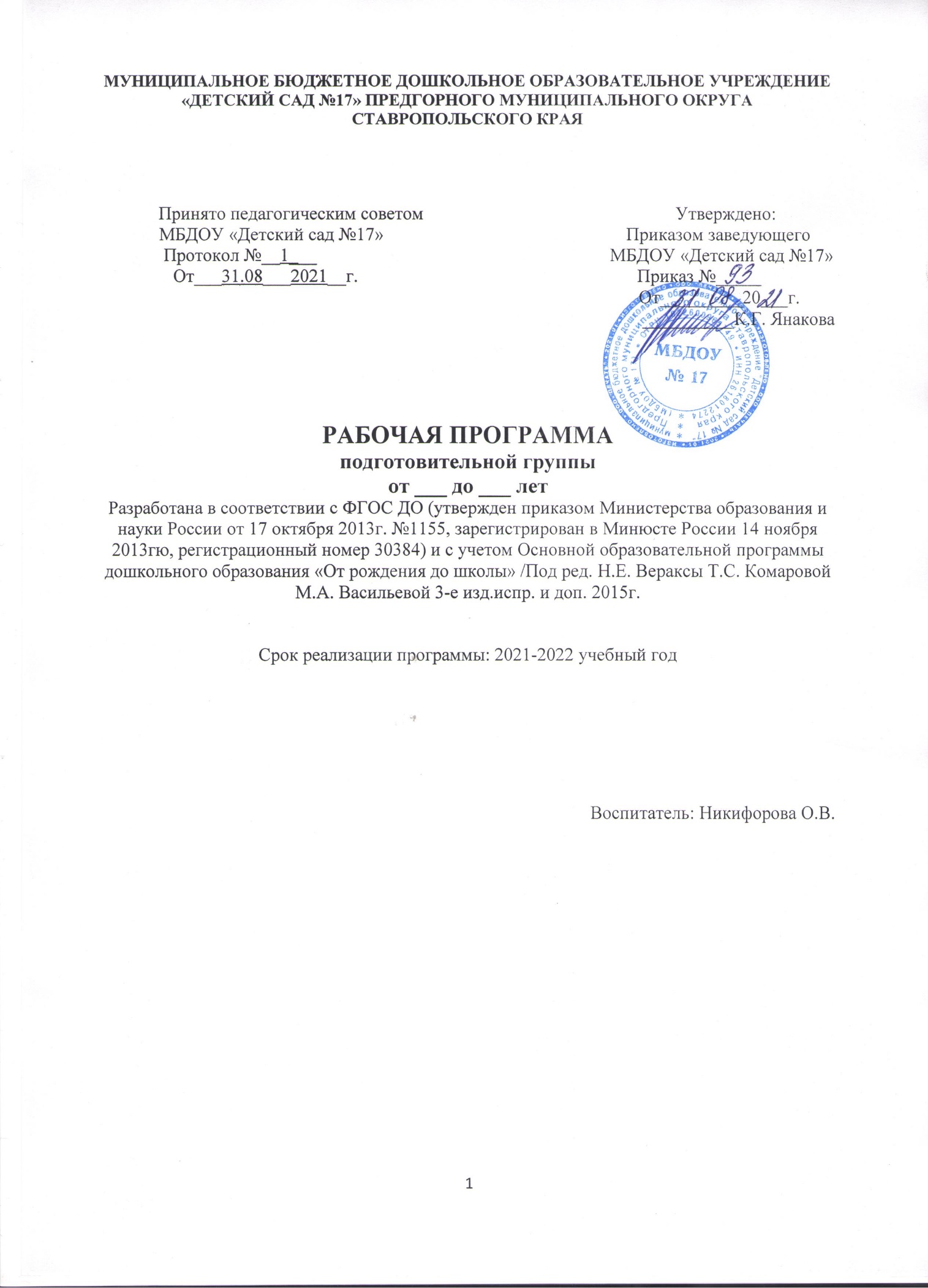 СодержаниеI. ЦЕЛЕВОЙ РАЗДЕЛ 1.1. ПОЯСНИТЕЛЬНАЯ ЗАПИСКАНа основе примерной общеобразовательной программы «От рождения до школы» под редакцией Н.Е. Веракса, Т.С. Комаровой, М.А. Васильевой в соответствии с Федеральным государственным образовательным стандартом дошкольного образования (Утвержден приказом Министерства образования и науки Российской Федерации от 17.10.2013 г. №1155)  была разработана настоящая образовательная программа для детей 5-го года жизни (далее – Программа). При разработке Программы учитывались также следующие нормативные документы: 1.  Федеральный закон от 29.12.2012 № 273-ФЗ «Об образовании в Российской Федерации»;2.  Приказ Министерства образования и науки РФ от 30.08.2013 г. №1014 «Об утверждении Порядка организации и осуществления образовательной деятельности по основным общеобразовательным программа – образовательным программа дошкольного образования»; 3. Приказ Министерства образования и науки Российской Федерации от 17октября . №1155 «Об утверждении федерального государственного образовательного стандарта дошкольного образования»;4.  Постановление главного государственного санитарного врача Российской Федерации «Об утверждении СанПиН СП 2.4. 3648-20 от 28.09.2020года, «Санитарно-эпидемиологические требования к устройству, содержанию и организации режима работы дошкольных образовательных организаций». Программа является нормативно-управленческим документом, составляющим нормативную базу деятельности учреждения. Программа определяет цель, задачи, планируемые результаты, содержание и организацию образовательного процесса в подготовительной группе МБДОУ № 17 (далее – ДОУ). Срок реализации Программы – 1 год (2021-2022 учебный год).1.2. ЦЕЛИ И ЗАДАЧИ РЕАЛИЗАЦИИ ПРОГРАММЫЦелью рабочей программы является создание благоприятных условий для полноценного проживания ребенком дошкольного детства, формирование основ базовой культуры личности, всестороннее развитие психических и физических качеств в соответствии с возрастными и индивидуальными особенностями, подготовка к жизни в современном обществе, к обучению в школе, обеспечение безопасности жизнедеятельности дошкольника. Эти цели реализуются в процессе разнообразных видов детской деятельности: игровой, коммуникативной, трудовой, познавательно-исследовательской, продуктивной, музыкально-художественной, чтения. Для достижения целей программы первостепенное значение имеют:забота о здоровье, эмоциональном благополучии и своевременном всестороннем развитии каждого ребенка; создание в группах атмосферы гуманного и доброжелательного отношения ко всем воспитанникам, что позволит растить их общительными, добрыми, любознательными, инициативными, стремящимися к самостоятельности и творчеству; максимальное использование разнообразных видов детской деятельности; их интеграция в целях повышения эффективности образовательного процесса; творческая организация (креативность) воспитательно-образовательного процесса; вариативность использования образовательного материала, позволяющая развивать творчество в соответствии с интересами и наклонностями каждого ребенка; уважительное отношение к результатам детского творчества; единство подходов к воспитанию детей в условиях ДОУ и семьи;соблюдение преемственности в работе детского сада и начальной школы, исключающей умственные и физические перегрузки в содержании образования ребенка дошкольного возраста, обеспечивая отсутствие давления предметного обучения. От педагогического мастерства каждого воспитателя, его культуры, любви к детям зависят уровень общего развития, которого достигнет ребенок, и степень прочности приобретенных им нравственных качеств. Заботясь о здоровье и всестороннем воспитании детей, педагоги дошкольных образовательных учреждений совместно с семьей должны стремиться сделать счастливым детство каждого ребенка. Распределение тематики занятий по неделям достаточно вариативно, его можно перемещать в зависимости от педагогической ситуации. Педагогу, работающему в группе, следует доверять собственному опыту, интуиции, опираясь на возможности детей. В течение недели осуществляется разнообразная комплексная работа, последовательность проведения которой педагоги, ориентируясь на представленную табличную форму, могут варьировать. 1. 3. ПРИНЦИПЫ И ПОДХОДЫ К ФОРМИРОВАНИЮ РАБОЧЕЙ ОБРАЗОВАТЕЛЬНОЙ ПРОГРАММЫРабочая программа подготовительной группы разрабатывалась  на основе Программы «От рождения до школы» и в соответствии с ФГОС, которая:соответствует принципу развивающего образования, целью которого является развитие ребенка;сочетает принципы научной обоснованности и практической применимости (содержание Программы соответствует основным положениям возрастной психологии и дошкольной педагогики и, как показывает опыт может быть успешно реализована в массовой практике дошкольного образования);соответствует критериям полноты, необходимости и достаточности (позволяя решать поставленные цели и задачи при использовании разумного «минимума» материала);обеспечивает единство воспитательных, развивающих и обучающих целей и задач процесса образования детей дошкольного возраста, в ходе реализации которых формируются такие качества, которые являются ключевыми в развитии дошкольников.строится с учетом принципа интеграции образовательных областей в соответствии с возрастными возможностями и особенностями детей 6-8 лет;основывается на комплексно-тематическом принципе построения образовательного процесса;предусматривает решение программных образовательных задач в совместной деятельности взрослого и детей и самостоятельной деятельности дошкольников не только в рамках непосредственно образовательной деятельности, но и проведении режимных моментов;допускает варьирование образовательного процесса в зависимости от региональных особенностей.Отличительные особенности Программы:Направленность на развитие личности ребенкаПриоритет Программы — воспитание свободного, уверенного в себе человека, с активной жизненной позицией, стремящегося творчески подходить к решению различных жизненных ситуаций, имеющего свое мнение и умеющего отстаивать его. Патриотическая направленностьВ Программе большое внимание уделяется воспитанию в детях 6-8 лет патриотических чувств, любви к Родине, гордости за ее достижения, уверенности в том, что Россия — великая многонациональная страна с героическим прошлым и счастливым будущим. Направленность на нравственное воспитание, поддержку традиционных ценностейВоспитание уважения к традиционным ценностям, таким как любовь к родителям, уважение к старшим, заботливое отношение к малышам, пожилым людям; формирование традиционных гендерных представлений; воспитание у детей 6-8 лет стремления в своих поступках следовать положительному примеру. Нацеленность на дальнейшее образованиеПрограмма нацелена на развитие в детях  подготовительной группы  познавательного интереса, стремления к получению знаний, положительной мотивации к дальнейшему обучению в течение всей последующей жизни (в школе, институте и др.); понимание того, что всем людям необходимо получать образование. Формирование отношения к образованию как к одной из ведущих жизненных ценностей. Направленность на сохранение и укрепление здоровья детейОдной из главных задач, которую ставит Программа является забота о сохранении и укреплении здоровья детей 6-7  лет, формирование у них элементарных представлений о здоровом образе жизни, воспитание полезных привычек, в том числе привычки к здоровому питанию, потребности в двигательной активности. Направленность на учет индивидуальных особенностей ребенкаПрограмма направлена на обеспечение эмоционального благополучия каждого ребенка, что достигается за счет учета индивидуальных особенностей детей,  как в вопросах организации жизнедеятельности (приближение режима дня к индивидуальным особенностям ребенка и пр.), так и в формах и способах взаимодействия с ребенком (проявление уважения к его индивидуальности, чуткости к его эмоциональным состояниям, поддержка его чувства собственного достоинства и т. д.). Взаимодействие с семьями воспитанников Программа подчеркивает ценность семьи как уникального института воспитания и необходимость развития ответственных и плодотворных отношений с семьями воспитанников.1.4. ВОЗРАСТНЫЕ ОСОБЕННОСТИ ДЕТЕЙ ПОДГОТОВИТЕЛЬНОЙ К ШКОЛЕ ГРУППЫ (6-7 ЛЕТ)В сюжетно-ролевых играх подготовительной к школе группы начинают осваивать сложные взаимодействия людей, отражающие характерные значимые жизненные ситуации, например, свадьбу, рождение ребёнка, болезнь, трудоустройство и т.д. Игровые действия детей становятся более сложными, обретают особый смысл, который не всегда открывается взрослому. Игровое пространство усложняется. В нем может быть несколько центров, каждый из которых поддерживает свою сюжетную линию. При этом дети способны отслеживать поведение партнеров по всему игровому пространству и менять свое поведение в зависимости от места в нем. Так, ребенок уже обращается к продавцу не просто как покупатель, а как покупатель-мама или покупатель-шофер и т. п. Исполнение роли акцентируется не только самой ролью, но и тем, в какой части игрового пространства эта роль воспроизводится. Например, исполняя роль водителя автобуса, ребенок командует пассажирами и подчиняется инспектору ГИБДД. Если логика игры требует появления новой роли, то ребенок может по ходу игры взять на себя новую роль, сохранив при этом роль, взятую ранее. Дети могут комментировать исполнение роли тем или иным участником игры.Образы из окружающей жизни и литературных произведений, передаваемые детьми в изобразительной деятельности, становятся сложнее.Рисунки приобретают более детализированный характер, обогащается их цветовая гамма. Более явными становятся различия между рисунками мальчиков и девочек. Мальчики охотно изображают технику, космос, военные действия и т. п. Девочки обычно рисуют женские образы: принцесс, балерин, моделей и т. д. Часто встречаются и бытовые сюжеты: мама и дочка, комната и т. д.Изображение человека становится еще более детализированным и пропорциональным. Появляются пальцы на руках, глаза, рот, нос, брови, подбородок. Одежда может быть украшена различными деталями.При правильном педагогическом подходе у дошкольников формируются художественно-творческие способности в изобразительной деятельности.К подготовительной к школе группе дети в значительной степени осваивают конструирование из строительного материала. Они свободно владеют обобщенными способами анализа как изображений, так и построек; не только анализируют основные конструктивные особенности различных деталей, но и определяют их форму на основе сходства со знакомыми им объемными предметами. Свободные постройки становятся симметричными и пропорциональными, их строительство осуществляется на основе зрительной ориентировки.Дети быстро и правильно подбирают необходимый материал. Они достаточно точно представляют себе последовательность, в которой будет осуществляться постройка, и материал, который понадобится для ее выполнения; способны выполнять различные по степени сложности постройки как по собственному замыслу, так и по условиям.В этом возрасте дети уже могут освоить сложные формы сложения из листа бумаги и придумывать собственные, но этому их нужно специально обучать. Данный вид деятельности не просто доступен детям – он важен для углубления их пространственных представлений.Усложняется конструирование из природного материала. Дошкольникам уже доступны целостные композиции по предварительному замыслу, которые могут передавать сложные отношения, включать фигуры людей и животных. детей продолжает развиваться восприятие, однако они не всегда могут одновременно учитывать несколько различных признаков. Развивается образное мышление, однако воспроизведение метрических отношений затруднено. Это легко проверить, предложив детям воспроизвести на листе бумаги образец, на котором нарисованы девять точек, расположенных не на одной прямой. Как правило, дети не воспроизводят метрические отношения между точками: при наложении рисунков друг на друга точки детского рисунка не совпадают с точками образца. Продолжают развиваться навыки обобщения и рассуждения, но они в значительной степени ограничиваются наглядными признаками ситуации. Продолжает развиваться воображение, однако часто приходится констатировать снижение развития воображения в этом возрасте в сравнении со старшей группой. Это можно объяснить различными влияниями, в том числе и средств массовой информации, приводящими к стереотипности детских образов. Продолжает развиваться внимание дошкольников, оно становится произвольным. В некоторых видах деятельности время произвольного сосредоточения достигает 30 минут.У дошкольников продолжает развиваться речь: ее звуковая сторона, грамматический строй, лексика. Развивается связная речь. В высказываниях детей отражаются как расширяющийся словарь, так и характер обобщений, формирующихся в этом возрасте. Дети начинают активно употреблять обобщающие существительные, синонимы, антонимы, прилагательные и т. д.результате правильно организованной образовательной работы у детей развиваются диалогическая и некоторые виды монологической речи. подготовительной к школе группе завершается дошкольный возраст. Его основные достижения связаны с освоением мира вещей как предметов человеческой культуры; освоением форм позитивного общения с людьми; развитием половой идентификации, формированием позиции школьника. К концу дошкольного возраста ребенок обладает высоким уровнем познавательного и личностного развития, что позволяет ему в дальнейшем успешно учиться в школе. 1.5.СОЦИАЛЬНЫЙ ПАСПОРТ ГРУППЫ. ( 2021-2022гг.)МБДОУ «детский сад №17» Подготовительная группа.Воспитатель: Никифорова О.В.Общее количество детей:_13__Из них : девочек :6,Мальчиков: 7.1)Из полных благополучных семей:_10__2) Из полных неблагополучных семей (пьянство, наркотики, судимость, дебоширство,паразитический образ жизни, отсутствие контроля за детьми):_0_3)Из неполных благополучных семей:_3__- из семей разведённых родителей:_3__-детей- полусирот: _0__4) Из неполных неблагополучных семей _0__5) Из многодетных семей _76) Из малообеспеченных семей _2__7) Опекаемых (сирот) детей _0__8) Детей-инвалидов _0__9) Родителей-инвалидов:010)Родителей-пенсионеров: _0__11)Родителей-чернобыльцев: _0__12)Родителей-военнослужащих: __0_13)Родителей-беженцев: __0_14)Родителей-погибших в горячих точках:__0_  1.6. ЦЕЛЕВЫЕ ОРИЕНТИРЫ ОСВОЕНИЯ ПРОГРАММЫ.Целевые ориентиры дошкольного образования, представленные в ФГОС ДО, следует рассматривать как социально-нормативные возрастные характеристики возможных достижений ребенка. Это ориентир для педагогов и родителей, обозначающий направленность воспитательной деятельности взрослых:ребёнок проявляет инициативность и самостоятельность в разных видах деятельности – игре, общении, конструировании и др. Способен выбирать себе род занятий, участников совместной деятельности, обнаруживает способность к воплощению разнообразных замыслов;ребёнок уверен в своих силах, открыт внешнему миру, положительно относится к себе и к другим, обладает чувством собственного достоинства. Активно взаимодействует со сверстниками и взрослыми, участвует в совместных играх. Способен договариваться, учитывать интересы и чувства других, сопереживать неудачам и радоваться успехам других, стараться разрешать конфликты; ребёнок обладает развитым воображением, которое реализуется в разных видах деятельности. Способность ребёнка к фантазии, воображению, творчеству интенсивно развивается и проявляется в игре; ребёнок владеет разными формами и видами игры. Умеет подчиняться разным правилам и социальным нормам, различать условную и реальную ситуации, в том числе игровую и учебную; творческие способности ребёнка также проявляются в рисовании, придумывании сказок, танцах, пении и т. п. Ребёнок может фантазировать вслух, играть звуками и словами. Хорошо понимает устную речь и может выражать свои мысли и желания; у ребёнка развита крупная и мелкая моторика. Он может контролировать свои движения и управлять ими, обладает развитой потребностью бегать, прыгать, мастерить поделки из различных материалов и т. п.; ребёнок способен к волевым усилиям в разных видах деятельности, преодолевать сиюминутные побуждения, доводить до конца начатое дело; ребёнок может следовать социальным нормам поведения и правилам в разных видах деятельности, во взаимоотношениях со взрослыми и сверстниками, правилам безопасного поведения и личной гигиены;ребёнок проявляет любознательность, задаёт вопросы, касающиеся близких и далёких предметов и явлений, интересуется причинно-следственными связями (как? почему? зачем?), пытается самостоятельно придумывать объяснения явлениям природы и поступкам людей. Склонен наблюдать, экспериментировать. Обладает начальными знаниями о себе, о предметном, природном, социальном и культурном мире, в котором он живёт. Знаком с книжной культурой, с детской литературой, обладает элементарными представлениями из области живой природы, естествознания, математики, истории и т. п., у ребёнка складываются предпосылки грамотности. Ребёнок способен к принятию собственных решений, опираясь на свои знания и умения в различных сферах действительности.    II. ОРГАНИЗАЦИОННЫЙ РАЗДЕЛ2.0. Режим дня в дошкольном образовательном учрежденииЦикличность процессов жизнедеятельности обуславливают необходимость выполнение режима, представляющего собой рациональный порядок дня, оптимальное взаимодействие и определённую последовательность периодов подъёма и снижения активности, бодрствования и сна. Режим дня в детском саду организуется с учётом физической и умственной работоспособности, а также эмоциональной реактивности в первой и во второй половине дня. При составлении и организации режима дня учитываются повторяющиеся компоненты: время приёма пищи; укладывание на дневной сон; общая длительность пребывания ребёнка на открытом воздухе и в помещении при выполнении физических упражнений. Режим дня соответствует возрастным особенностям детей подготовительной группы и способствует их гармоничному развитию. 2.1. Режим дня подготовительной группы на холодный и теплый периоды (2021-2022 учебный  год).Режим дня подготовительной группы на холодный период 2021-2022 учебного года(от шести до восьми лет)Режим дня подготовительной группы на теплый период 2021-2022 учебного года(от шести до восьми лет)2.2. ПЛАНИРОВАНИЕ  ОБРАЗОВАТЕЛЬНОЙ ДЕЯТЕЛЬНОСТИ2.3. Расписание  непрерывной организованной образовательной деятельностив подготовительной группе на 2021 -2022 уч. годИтого: 14 занятий в неделюРежим двигательной активности детей подготовительной группыIII.  СОДЕРЖАТЕЛЬНЫЙ РАЗДЕЛ.3.Задачи образовательных областей.  Рабочая программа для детей 6-8 лет (подготовительная группа) представлена в виде комплексно-тематического планирования с использованием следующих областей развития: • физическое развитие; • социально - коммуникативное развитие; • познавательное развитие; • речевое развитие; • художественно-эстетическое развитие. Содержание работы с детьми 6-8 лет дается по образовательным областям, ориентированное на разностороннее развитие с учетом их возрастных и индивидуальных особенностей. 3.1. ОБРАЗОВАТЕЛЬНАЯ ОБЛАСТЬ «ФИЗИЧЕСКОЕ РАЗВИТИЕ»Пояснительная запискаФизическое развитие включает приобретение опыта в следующих видах деятельности: двигательной, связанной с выполнением упражнений, направленных на развитие координации и гибкости. Способствующих правильному формированию опорно-двигательной системы организма, развитию равновесия, координации движения, крупной и мелкой моторики обеих рук, а также выполнением основных движений. Формирование начальных представлений о некоторых видах спорта, овладение подвижными играми с правилами. Основные цели и задачи:Формирование у детей начальных представлений о здоровом образе жизни:Продолжать знакомство детей с частями тела и органами чувств человека. Формировать представление о значении частей тела и органов чувств для жизни и здоровья человека.Воспитывать потребность в соблюдении режима питания, употреблении в пищу овощей и фруктов, других полезных продуктов.Расширять представления о важности для здоровья сна, гигиенических процедур, движений, закаливания.Формировать представления о здоровом образе жизни, о значении физических упражнений для организма человека.Физическая культура:Формировать правильную осанку.Развивать и совершенствовать двигательные умения и навыки детей, умение творчески использовать их в самостоятельной двигательной деятельности.Закреплять и развивать умение ходить и бегать с согласованными движениями рук и ног; бегать легко, ритмично, энергично отталкиваясь носком.Учить ползать, пролезать, подлезать, перелезать через предметы.Энергично отталкиваться и правильно приземляться в прыжках на двух ногах на месте и с продвижением вперед, ориентироваться в пространстве.Закреплять умение принимать правильное исходное положение при метании, отбивать мяч о землю правой и левой рукой, бросать и ловить его кистями рук (не прижимая к груди).Учить выполнять ведущую роль в подвижной игре, осознанно относиться к выполнению правил игры.Во всех формах организации двигательной деятельности развивать у детей организованность, самостоятельность и инициативность, умение поддерживать дружеские взаимоотношения со сверстниками.Направления и содержание  непрерывной образовательной деятельности в подготовительной группе по образовательной области«Физическое  развитие»3.2. ОБРАЗОВАТЕЛЬНАЯ ОБЛАСТЬ «СОЦИАЛЬНО - КОММУНИКАТИВНОЕ РАЗВИТИЕ»Пояснительная запискаСоциально-коммуникативное развитие направлено:на усвоение норм и ценностей, принятых в обществе, включая моральные и нравственные ценности;развитие общения и взаимодействия ребёнка со взрослыми и сверстниками;становление самостоятельности, целенаправленности и саморегуляции собственных действий;развитие социального и эмоционального интеллекта, эмоциональной отзывчивости, сопереживания, формирование готовности к совместной деятельности со сверстниками;формирование позитивных установок к различным видам труда и творчества;формирование основ безопасного поведения в быту, социуме, природе.Направления и содержание образовательной деятельности в подготовительной группе по образовательной области «Социально-коммуникативное развитие»3.3. ОБРАЗОВАТЕЛЬНАЯ ОБЛАСТЬ «ПОЗНАВАТЕЛЬНОЕ РАЗВИТИЕ»Пояснительная запискаПознавательное развитие предполагает:развитие интересов детей, любознательности и познавательной мотивации;формирование познавательных действий, становление сознания;развитие воображения и творческой активности;формирование первичных представлений о себе, других людях, объектах окружающего мира, о свойствах и отношениях объектов окружающего мира, о малой родине и Отечестве;представлений о социокультурных ценностях нашего народа, об отечественных традициях и праздниках, о планете Земля как общем доме людей, об особенностях её природы.Основные направления образовательной деятельности:Формирование элементарных математических представлений. Развитие познавательно-исследовательской деятельности.Ознакомление с предметным окружением. Ознакомление с социальным миром.Ознакомление с миром природы. Направления и содержание образовательной деятельности в подготовительной группе по образовательной области «Познавательное  развитие»3.4. ОБРАЗОВАТЕЛЬНАЯ ОБЛАСТЬ «РЕЧЕВОЕ РАЗВИТИЕ».Пояснительная записка.Речевое развитие включает:владение речью как средством общения и культуры;обогащения активного словаря;развитие связной, грамматически правильной диалогической и монологической речи;развитие звукового и интонационной культуры речи, фонематического слуха;знакомство с книжной культурой, детской литературой;формирование звуковой аналитико-синтетической активности как предпосылки обучения грамоте.Направления и содержание образовательной деятельности в подготовительной группе по образовательной области «Речевое  развитие»3.5. ОБРАЗОВАТЕЛЬНАЯ ОБЛАСТЬ «ХУДОЖЕСТВЕННО – ЭСТЕТИЧЕСКОЕ РАЗВИТИЕ».Пояснительная запискаХудожественно-эстетическое развитие предполагает:развитие предпосылок ценностно-смыслового восприятия и понимания произведений искусства (словесного, музыкального, изобразительного), мира природы;становление эстетического отношения к окружающему миру;формирование элементарных представлений о видах искусства; восприятие музыки, художественной литературы, фольклора;стимулирование сопереживания персонажам художественных произведений;реализацию самостоятельной творческой деятельности детей.Направления и содержание образовательной деятельности в подготовительной группе по образовательной области «Художественно-эстетическое развитие»3.6.КУЛЬТУРНО-ДОСУГОВАЯ ДЕЯТЕЛЬНОСТЬ(особенности традиционных событий, праздников, мероприятий)В соответствии с требованиями ФГОС ДО, в программу включен раздел «Культурно-досуговая деятельность», посвященный особенностям традиционных событий, праздников, мероприятий. Развитие культурно-досуговой деятельности дошкольников по интересам позволяет обеспечить каждому ребенку отдых (пассивный и активный), эмоциональное благополучие, способствует формированию умения занимать себя. Праздники и мероприятияПодготовительная к школе группа (от 6 до 8 лет)Отдых. Приобщать детей к интересной и полезной деятельности (игры, спорт, рисование, лепка, моделирование, слушание музыки, просмотр мультфильмов, рассматривание книжных иллюстраций и т. д.).Развлечения.Формировать стремление активно участвовать в развлечениях, общаться, быть доброжелательными и отзывчивыми; осмысленно использовать приобретенные знания и умения в самостоятельной деятельности.Развивать творческие способности, любознательность, память, воображение, умение правильно вести себя в различных ситуациях.Расширять представления об искусстве, традициях и обычаях народов России, закреплять умение использовать полученные навыки и знания в жизни.Праздники. Расширять представления детей о международных и государственных праздниках.Развивать чувство сопричастности к народным торжествам. Привлекать детей к активному, разнообразному участию в подготовке к празднику и его проведении.Воспитывать чувство удовлетворения от участия в коллективной предпраздничной деятельности. Формировать основы праздничной культуры.Самостоятельная деятельность.Предоставлять детям возможности для проведения опытов с различными материалами (водой, песком, глиной и т. п.); для наблюдений за растениями, животными, окружающей природой.Развивать умение играть в настольно-печатные и дидактические игры. Поддерживать желание дошкольников показывать свои коллекции(открытки, фантики и т. п.), рассказывать об их содержании. Формировать умение планировать и организовывать свою самостоятельную деятельность, взаимодействовать со сверстниками и взрослыми.Творчество.Совершенствовать самостоятельную музыкально-художественную и познавательную деятельность.Формировать потребность творчески проводить свободное время в социально значимых целях, занимаясь различной деятельностью: музыкальной, изобразительной, театральной и др.Содействовать посещению художественно-эстетических студий по интересам ребенка3.7. Комплексно-тематического планирования по программе «От рождения до школы» Н.Е.Вераксав подготовительной к школе группе в 2021-2022 учебном году.           3.8. Организация и формы взаимодействия с родителями ,социумом.Важнейшим условием обеспечения целостного развития личности ребенка является развитие конструктивного взаимодействия с семьей.Ведущая цель — создание необходимых условий для формирования ответственных взаимоотношений с семьями воспитанников и развития компетентности  родителей (способности разрешать разные типы социальнопедагогических ситуаций, связанных с воспитанием ребенка); обеспечение права родителей на уважение и понимание, на участие в жизни детского сада.Родителям и воспитателям необходимо преодолеть субординацию, монологизм в отношениях друг с другом, отказаться от привычки критиковать друг друга, научиться видеть друг в друге не средство решения своих проблем,      а полноправных партнеров, сотрудников.Основные задачи взаимодействия детского сада с семьей: • изучение отношения педагогов и родителей к различным вопросам воспитания, обучения, развития детей, условий организации разнообразной деятельности в детском саду и семье;• знакомство педагогов и родителей с лучшим опытом воспитания вдетском саду и семье, а также с трудностями, возникающими в семейном и общественном воспитании дошкольников;• информирование друг друга об актуальных задачах воспитания и обучения детей и о возможностях детского сада и семьи в решении данных задач;	• создание в детском саду условий для разнообразного по содержанию и формам сотрудничества, способствующего развитию конструктивного взаимодействия педагогов и родителей с детьми;• привлечение семей воспитанников к участию в совместных с педагогами мероприятиях, организуемых в районе (городе, области);• поощрение родителей за внимательное отношение к разнообразным стремлениям и потребностям ребенка, создание необходимых условий для их удовлетворения в семье.Перспективный план родительских собраний и годовой план работы с родителями представлен в приложении. (Приложение № 2).3.9..Особенности организации образовательного процесса с учётом региональной направленностиОсновной целью работы является формирование у детей первичных представление о городе Ставрополе, Ставропольском крае, представлений о природе Ставропольского края и т.д. через решение следующих задач:1.Формирование у детей первичных представлений о достопримечательностях города Ставрополя.2 Формирование представлений о природе Ставропольского края. 3.Развитие познавательного интереса к истории родного города.4.Ознакомление дошкольников с историческим, культурным, географическим, природно-экологическим своеобразием родногорегиона.5.Развитие бережного отношения к городу, его достопримечательностям,культурным ценностям, природе.6.Воспитание любви к родному дому, семье, уважения к родителям и их труду.7.Воспитывать чувство гордости за своих земляков, эмоциональноценностное отношение к краю, приобщить их к богатому культурному наследию русского народа,8.Освоению детьми национальной культуры на основе знакомства с жизнью и бытом народа родного края, его характерными особенностями, присущими ему нравственными ценностями, традициями, особенностями материальной и духовной среды.Познавательный материал равномерно распределен по времени, чтобы дети получали информацию постепенно, в определённой системе. Реализация принципа приобщения детей к социокультурным нормам, традициям семьи, общества, государства осуществляется в совместной деятельности взрослых и детей в игре, продуктивных видах детской деятельности, в процессе бесед, праздников. При проведении этой работы используется комплексный подход, взаимосвязь и своеобразное взаимопроникновение материала разных тем и всё то, что связано друг с другом. Основной задачей является стимуляция познавательной активности детей, развитие их любознательности, развитие образного и логического мышления ребёнка.Очень важно привить в этом возрасте чувство любви и привязанности к природным и культурным ценностям родного края, так как именно на этой основе воспитывается патриотизм. Поэтому в детском саду в образовательном процессе используются разнообразные методы и формы организации детской деятельности: народные подвижные игры и забавы, дидактические игры, слушание музыки, наблюдения в природе, чтение детской литературы, знакомство с народно-прикладным искусством и др.Перспективный план по ознакомлению детей с родным городом и краем представлен в приложении (Приложение № 3).3.7Методическое  обеспечение рабочей  программы поготовительной группыПеречень программ и технологий  МБДОУ «Детский сад №17»Основные  программы:Примерная основная образовательная программа дошкольного  образования одобрена решением федерального учебно-методического объединения по общему образованию (протокол от 20 мая 2015г. № 2/15)Примерная основная образовательная программа дошкольного образования «ОТ РОЖДЕНИЯ ДО ШКОЛЫ» под редакцией Н.Е.Вераксы, Т.С.Комаровой, М.А.Васильевой. - М.:Мозаика-Синтез, 2015.Основная образовательная программа дошкольного  образования  на переходный период до 2021 года.Вариативная  частьосновной образовательной программы дошкольного образования.Программа и методические рекомендации по обучению детей правилам дорожного движения в дошкольном учреждении под редакцией Р.М.Литвиновой, М.Б.Петрухиной. СКИПКРО, 2003г.Примерная региональная программа образования  детей дошкольного возраста (авторская коллегия кафедры дошкольного образования ГОУ ДПО СКИПКРО: Литвинова Р.В., Чусовитина Т.В., Ильина Т.А., Попова Л.А., Корнюшина О.Н., 2011г.Технологии:Здоровьесберегающие технологии в образовательно-воспитательном процессе под редакцией И.В.Чупаха, Е.З.Пузаевой, И.Ю.Соколовой. – М.: «ИЛЕКСА», Ставрополь «Сервисшкола», 2001.«Триз» М.Шустерман (частично), 1999г «В первый класс без дефектов речи» под редакцией Т.Н.Ткаченко. – г. Санкт-Петербург издательство «ДЕТСТВО-ПРЕСС», 1999гУчебно-методическое пособие по основам безопасности жизнедеятельности детей старшего дошкольного возраста» под редакцией Р.Б.Стеркиной, О.Л.Князевой, Н.Н.Авдеевой. СПб «ДЕТСТВО-ПРЕСС», 2010г.Программно-методическое обеспечение реализации образовательной области «Физическое развитие»Л.И.Пензулаева. Физкультурные  занятия с детьми 2 – 7 лет. Программа и методические рекомендации/ М, Мозаика – Синтез, 2010 – 2015 ФГОСПрограммно-методическое обеспечение реализации образовательной области «Социально-коммуникативное развитие»Губанова Н. Ф. Игровая деятельность в детском саду. — М.: Мозаика-Синтез 2010.Зацепина М. Б. Патриотическое воспитание дошкольников. — М.:Мозаика-Синтез, 2008.Петрова В. И., Стульник Т.Д. Нравственное воспитание в детском саду.-М.: Мозаика-Синтез, 2010.Петрова В. И., Стульник Т. Д. Этические беседы с детьми 4-7 лет. — М.: - Мозаика-Синтез, 2007Формирование основ безопасности у дошкольников. Для занятий с детьми 2-7 лет. ФГОС, 2014 г. Белая К.Ю.Шорыгина Т.А. Беседы о правилах пожарной безопасности Москва «ТЦ Сфера» 2009г  60 с.Безопасность – Н. Н. Авдеева, О. Л. Князева, Р. Б. Стеркина, С-Пб «Детство –Пресс.2007г.Скоролупова О.А. «Транспорт: наземный, водный, воздушный» -М.Скрипторий 2003 2009г.Саулина Т.Ф.	Три сигнала светофора. Ознакомление дошкольников с правилами дорожного движения. Для детей 5-7 лет. М. Мозаика-Синтез.2010.Программно-методическое обеспечение реализации образовательной области «Познавательное развитие»Помораева И.А., Позина В.А. Занятия по формированию элементарных математических представлений в подготовительной группе детского сада: Планы занятий. - М.; Мозаика-Синтез, 2010-2015. ФГОСПлакаты большого форматаЦвет. —М.: Мозаика-Синтез, 2010.Форма. — М.: Мозаика-Синтез, 2010.Цифры, —М.: Мозаика-Синтез, 2010.Формирование целостной картины мираВахрушев А.А., Кочемасова Е.Е., Маслова И.В., Наумова Ю.И.,Акимова Ю.А., Белова И.К., Кузнецова М.В., «Здравствуй, мир!» Окружающий мир для дошкольников 2-7лет. Методические рекомендации для воспитателей, учителей и родителей. - М.: Баласс, 2012. – 496с.Кравченко И.В., Долгова Т.Л. Прогулки в детском саду. Методическое пособие / Под ред. Г.М. Киселевой, Л.И. Пономаревой. – М.: ТЦ Сфера, 2011. – 176с.Парамонова Л.А. Развивающие занятия с детьми М.Олма. 2011г.Дыбина О. Б. Ребенок и окружающий мир. — М.: Мозаика-Синтез, 2010.Дыбина О.Б. Ознакомление с предметным и социальным окружением. — М.: Мозаика-Синтез, 2015. ФГОСДыбина О. Б. Что было до... Игры-путешествия в прошлое предметов. — М„ 1999.Соломенникова О. А Ознакомление  дошкольников с природой . Подготовительная  группа — М.: Мозаика-Синтез, 2015. ФГОССоломенникова О. А. Экологическое воспитание в детском саду. —М.:Мозаика-Синтез,2005Соломенникова О. А Занятия по формированию элементарных экологических представлений. —М.: Мозаика-Синтез, 2010-2015 ФГОСПознавательно-исследовательская деятельность дошкольников. Для занятий с детьми 4-7 лет. Веракса Н.Е., Галимов О.П. ФГОС, 2014 г.М.Д.Маханева «Нравственно - патриотическое воспитание детей старшего дошкольного возраста»Артемова Л.В.  «Окружающий мир в дидактических играх дошкольников»  М: Просвещение 1992г – 96с.О.Л. Князева «Знакомство детей с русским народным творчеством». М.2005г.Региональная культура Ставрополья: художники, писатели и композиторы: сборник 2 части рец.: И.А.Малашихина, О.Н.Полчаникова, Е.В.Таранова; науч. Ред. Н.Б.Погребоваю. - Ставрополь: Литера,2010.- 380с.Программно-методическое обеспечение реализации образовательной области «Художественно-эстетическое развитие»Комарова Т. С. Занятия по изобразительной деятельности в подготовительной группе детского сада. Конспекты занятий. — М.: Мозаика-Синтез, 2010 – 2015.ФГОСКомарова Т. С. Изобразительная деятельность в детском саду. — М.: Мозаика- Синтез, 2010.Соломенникова О. А. Радость творчества. Ознакомление детей 5-7 лет с народным искусством. — М.: Мозаика-Синтез, 2010.Чалезова Н. Б. Декоративная лепка в детском саду / Под ред. М. Б. Зацепиной . М., 2005.Зацепина М. Б. Культурно-досуговая деятельность. — М., 2004.Зацепина М. Б. Культурно-досуговая деятельность в детском саду. — М.: Мозаика-Синтез, 2005Зацепина М. Б., Антонова Т. В. Народные праздники в детском саду. — М.:-Мозаика-Синтез, 2010.Мерзлякова С.И.,  Комалькова Е.Ю. Фольклорные праздники для детей дошкольного и младшего школьного возраста -М., «Владос» 2001г.Куцакова Л. В. Занятия по конструированию из  строительного материала в подготовительной группе детского сада. — М.: Мозаика-Синтез, 2010-2015. ФГОСТ. С. Комарова «Детское художественное творчество. Методическое пособие для работы с детьми 2-7 лет» М.: Мозаика – Синтез, 2006 (методическое пособие). А.Н. Малышева, Н.В. Ермалаева «Аппликация в детском саду» О.С. Кузнецова, Т.С. Куцакова Л. В. Конструирование и ручной труд в детском саду. — М.: Мозаика-Синтез,2008. Приложение № 1Примерный список литературы для чтения детямПодготовительная к школе группа (от 6 до 7 лет)Русский фольклорПесенки. «Лиса рожью шла.»; «Чигарики-чок-чигарок.»; «Зима пришла.»;«Идет матушка-весна.»; «Когда солнышко взойдет, роса на землю падет.».Календарные обрядовые песни. «Коляда! Коляда! А бывает коляда.»;   «Коляда, коляда, ты подай пирога.»; «Как пошла коляда.»; «Как на масляной неделе.»; «Тин-тин-ка.»; «Масленица, Масленица!».Прибаутки. «Братцы, братцы!..»; «Федул, что губы надул?..»; «Ты пирог съел?»; «Где кисель — тут и сел»; «Глупый Иван...»; «Сбил-сколотил — вот колесо».Небылицы. «Богат Ермошка», «Вы послушайте, ребята». Сказки и былины.«Илья Муромец и Соловей-разбойник» (запись А. Гильфердинга, отрывок);«Василиса Прекрасная» (из сборника сказок А. Афанасьева); «Волк и лиса», обр. И. Соколова-Микитова; «Добрыня и Змей», пересказ Н. Колпаковой; «Снегурочка» (по народным сюжетам); «Садко» (запись П. Рыбникова, отрывок); «Семь Симеонов —семь работников», обр. И. Карнауховой; «Сынко-Филипко», пересказ Е. Поленовой;«Не плюй в колодец — пригодится воды напиться», обр. К. Ушинского.Фольклор народов мираПесенки. «Перчатки», «Кораблик», пер с англ. С. Маршака; «Мы пошли по ельнику», пер. со швед. И. Токмаковой; «Что я видел», «Трое гуляк», пер. с франц. Н. Гернет и С. Гиппиус; «Ой, зачем ты, жаворонок.», укр., обр. Г. Литвака;    «Улитка», молд., обр. И. Токмаковой.Сказки. Из сказок Ш. Перро (франц.): «Кот в сапогах», пер. Т. Габбе;«Айога», нанайск., обр. Д. Нагишкина; «Каждый свое получил», эстон., обр. М. Булатова; «Голубая птица», туркм., обр. А. Александровой и М. Тубе- ровского;«Беляночка и Розочка», пер. с нем. Л. Кон; «Самый красивый наряд на свете», пер. с япон. В. Марковой.Произведения поэтов и писателей России     Поэзия. М. Волошин. «Осенью»; С. Городецкий. «Первый снег»; М. Лермонтов. «Горные       вершины» (из Гете); Ю. Владимиров. «Оркестр»; Г. Сапгир.«Считалки, скороговорки»; С. Есенин. «Пороша»; А. Пушкин. «Зима! Крестьянин, торжествуя.» (из романа «Евгений Онегин»), «Птичка»; П. Соловьева. «День и ночь»; Н. Рубцов. «Про зайца»; Э. Успенский. «Страшная история», «Память»; А. Блок. «На лугу»; С. Городецкий. «Весенняя песенка»; В. Жуковский. «Жаворонок» (в сокр.); Ф. Тютчев. «Весенние воды»; А. Фет. «Уж верба вся пушистая» (отрывок); Н. Заболоцкий. «На реке».Проза. А. Куприн. «Слон»; М. Зощенко. «Великие путешественники»; К. Коровин. «Белка» (в сокр.); С. Алексеев. «Первый ночной таран»; Н. Телешов.«Уха» (в сокр.); Е. Воробьев. «Обрывок провода»; Ю. Коваль. «Русачок-травник»,«Стожок»; Е. Носов. «Как ворона на крыше заблудилась»; С. Романовский. «На танцах».Литературные сказки. А. Пушкин. «Сказка о мертвой царевне и о семи богатырях»; А. Ремизов. «Хлебный голос», «Гуси-лебеди»; К. Паустовский.«Теплый хлеб»; В. Даль. «Старик-годовик»; П. Ершов. «Конек- Горбунок»; К.Ушинский. «Слепая лошадь»; К. Драгунская. «Лекарство от послушности»; И. Соколов-Микитов. «Соль земли»; Г. Скребицкий. «Всяк по-своему».Произведения поэтов и писателей разных странПоэзия. Л. Станчев. «Осенняя гамма», пер. с болг. И. Токмаковой; Б. Брехт.«Зимний разговор через форточку», пер. с нем. К. Орешина; Э. Лир. «Лимерики» («Жил-был старичок из Гонконга.», «Жил-был старичок из Винчестера.», «Жила на горе старушонка.», «Один старикашка с косою.»), пер. с англ. Г. Кружкова.Литературные сказки. Х.-К. Андерсен. «Дюймовочка», «Гадкий утенок», пер. с дат. А. Ганзен; Ф. Зальтен. «Бемби», пер. с нем. Ю. Нагибина; А. Линдгрен.«Принцесса, не желающая играть в куклы», пер. со швед. Е. Соловьевой; С. Топелиус. «Три ржаных колоска», пер. со швед. А. Любарской.Произведения для заучивания наизусть     Я. Аким. «Апрель»; П. Воронько. «Лучше нет родного края», пер. с укр. С.     Маршака; Е. Благинина. «Шинель»; Н. Гернет и Д. Хармс. «Очень-очень вкусный»     С. Есенин. «Береза»; С. Маршак. «Тает месяц молодой...»; Э. Мошковская.«Добежали до вечера»; В. Орлов. «Ты лети к нам, скворушка...»; А. Пушкин. «Уж небо осенью дышало...» (из «Евгения Онегина»); Н. Рубцов. «Про зайца»; И. Суриков. «Зима»; П. Соловьева. «Подснежник»; Ф. Тютчев. «Зима недаром злится» (по выбору воспитателя).Для чтения в лицахК. Аксаков. «Лизочек»; А. Фройденберг. «Великан и мышь», пер. с нем. Ю. Коринца; Д. Самойлов. «У Слоненка день рождения» (отрывки); Л. Левин.«Сундук»; С. Маршак. «Кошкин дом» (отрывки).Дополнительная литератураСказки. «Белая уточка», рус., из сборника сказок А. Афанасьева; «Мальчик с пальчик», из сказок Ш. Перро, пер. с фран. Б. Дехтерева.Поэзия. «Вот пришло и лето красное.», рус. нар. песенка; А. Блок. «На лугу»; Н. Некрасов. «Перед дождем» (в сокр.); А. Пушкин. «За весной, красой природы.» (из поэмы «Цыганы»); А. Фет. «Что за вечер.» (в сокр.); С. Черный. «Перед сном»,«Волшебник»; Э. Мошковская. «Хитрые старушки», «Какие бывают подарки»; В. Берестов. «Дракон»; Л. Фадеева. «Зеркало в витрине»; И. Токмакова. «Мне грустно»; Д. Хармс. «Веселый старичок», «Иван Торопышкин»; М. Валек.«Мудрецы», пер. со словац. Р. Сефа.Проза. Д. Мамин-Сибиряк. «Медведко»; А. Раскин. «Как папа бросил мяч под автомобиль», «Как папа укрощал собачку»; М. Пришвин. «Курица на столбах»; Ю. Коваль. «Выстрел».Литературные сказки. А. Усачев. «Про умную собачку Соню» (главы); Б. Поттер. «Сказка про Джемайму Нырнивлужу», пер. с англ. И. Токмаковой; М. Эме.«Краски», пер. с франц. И. Кузнецовой.Приложение № 2Перспективный план родительских собраний          на 2021-2022 учебный год в подготовительной группеПОДГОТОВИТЕЛЬНАЯ ГРУППАСентябрь- Октябрь:-Профилактика детского травматизма. -Профилактика и распространения ОРВИ, ГРИППА и коронавирусной инфекции  (COVID-19).-«Будущие школьники»-Профилактика детского травматизма. -Презентация «Предупреждение детского травматизма»-Особенности детей седьмого года жизни.-Как подготовить ребенка к школе – советы учителя начальной школы.-Выборы совета родителей.-Конкурс экибан «Осенние фантазии»-Консультация для родителей по патриотическому воспитанию : «МОЙ КРАЙ-МОЯ РОДИНА»,              Ноябрь- Декабрь:-Профилактика и распространения ОРВИ, ГРИППА и коронавирусной инфекции  (COVID-19).-«Растим юных читателей»-Дискуссия «Почему трудно заставить ребенка взять в руки книгу»-Презентация «Воспитание интереса к книге у дошкольников, как условие формирования будущего читателя».-Буклеты «Какие книги читать детям», выставка детской художественной литературы.              Февраль-Март:-Профилактика и распространения ОРВИ, ГРИППА и коронавирусной инфекции  (COVID-19).-«Развитие общения и взаимодействия ребенка со взрослыми и сверстниками».-Дискуссия «Почему дети проявляют агрессивность»-Презентация «Создание условий для гармоничной социализации ребёнка»-Буклеты «Как воспитать доброжелательность».                Апрель-май:-Профилактика и распространения ОРВИ, ГРИППА и коронавирусной инфекции  (COVID-19)-«Наши достижения».-Показ открытой интегрированной НОД.-Готовность к школьному обучению (итоги диагностирования ).-Как помочь ребенку легче адаптироваться к школьному обучению- советы учителя начальных классов.Перспективный план работы с родителями  детей в подготовительной группе.Задачи:1. Изучение социально педагогического опыта родителей, потребности родителей в педагогических знаниях о воспитании детей.2. Дать родителям знания о различных вопросах воспитания и обучения детей.          3. Привлекать родителей к проведению совместных мероприятий в ДОУ. СЕНТЯБРЬ:-изучение социальных паспортов семей;-анкетирование «Детский сад глазами родителей»;-оформление родительского уголка к новому учебному году;-консультация «Агрессивный ребенок»»;-беседа с родителями «Как  избавиться от нежелательной привычки»;-конкурс  экибан  «Осенние фантазии»;ОКТЯБРЬ:-анкета «Способы воспитания»;-памятка для родителей «Искусство наказывать и прощать»;-«Пять рецептов избавления от гнева»;-изготовление папки-передвижки «Достопримечательности нашего края»;-привлечь родителей к изготовлению атрибутов к празднику «ОСЕНЬ»;          НОЯБРЬ:-анкета «Общение родителей с детьми»;-«Нужно ли дополнительное образование вашему ребенку?»;         -консультация «Почему дети бывают упрямыми?»;-советы родителям «Что нужно делать ,когда дети капризничают?»;-консультация «Растим юных читателей!»;ДЕКАБРЬ:-анкета  «Какие мы родители?»;-консультация «Воспитание дружеских отношений в семье»;-беседа «Вы спрашивали ,мы отвечаем!»;-привлечь родителей к оформлению и совместному проведению праздника «Новый год»;ЯНВАРЬ;-консультация «Помните, здоровье начинается со стопы»;-памятка по правилам дорожного движения;-привлечь родителей к подготовке к празднику «Старый Новый год»;ФЕВРАЛЬ:         -изготовление буклетов «Гимнастика пробуждения после сна»;        -консультация «Наши верные друзья - полезные привычки»; -привлечь к совместному проведению мини-проекта «Наши папы самые лучшие»;МАРТ:-шпаргалка для родителей «Мы оздоравливаемся»;-«Витамины весной»;-тематическая выставка «Если ребенок слишком долго смотрит в телефон»;-беседа «Не спина ,а знак вопроса»;Нарушение осанки у детей»;-привлечь родителей к оформлению стенгазеты «Наши мамы самые лучшие»;АПРЕЛЬ:-изготовление буклетов «Как правильно общаться с ребенком?»;-анкета «Закаливание детей дома»;-тематическая выставка «Если ребенок плохо ест»;-«Одаренный ребенок»;-«Если ребенок не умеет дружить»;-привлечь родителей к изготовлению кормушек для птиц;         МАЙ:-консультация «Как воспитывать ребенка без физического наказания»;-тематическая выставка «Воспитание дружеских отношений в игре»;-«Вежливость воспитывается вежливостью»;-родительское собрание «Наши достижения»;-конкурс «Лучшая клумба»Приложение № 3Перспективное планирование работы с детьми 6-8 лет по региональному компонентуСентябрь Социально -коммуникативное развитие: воспитывать интерес к народному слову и образам произведений фольклора.Художественно -эстетическое развитие: развивать у детей интерес к родной природе, её красоте.Познавательное развитие: вспомнить название края , в котором живут дети.Речевое развитие: воспитывать любовь к родному краю, месту, где ты родился.Физическое развитие: знакомить детей с народными играми, развивать чувство ритма.         Просмотр фильма "Мой город" .Рассматривание иллюстраций на тему: «Осень золотая".Беседа на тему: "Мой любимый город".Прослушивание песен о родном крае.          Подвижная игра: "Узнай колокольчик".Картины и иллюстрации об осени, фотографии города, ободки для игры, книги с русским народным творчеством.ОктябрьСоциально -коммуникативное развитие: воспитывать интерес к народному быту и изделиям декоративно -прикладного искусства.Художественно -эстетическое развитие:Рассматривание народной игрушки "Матрёшка".Конструирование "Улица города".Народная игрушка "Матрёшка", иллюстрации, картинки матрёшки, конструктор, фонотека, народные костюмы, иллюстрации полей спшеницей побуждать интерес к конструированию, знакомить с названием своей улицы.Праздник осени. Ставропольского края (районы колхозов, фото урожая пшеницы).Познавательное развитие: способствовать расширению элементарных представлений детей о народных праздниках.Беседа на тему: "Хлеб -всему голова".Народная игра "Капуста".Речевое развитие: дать детям представление о хлебе, о его пользе, сколько полей с пшеницей находится в крае.Физическое развитие: прививать интерес к русским народным играм.НоябрьСоциально - коммуникативное развитие: приучать детей к слушанию народных рассказов.Художественно -эстетическое развитие: закреплять интерес к народному быту и изделиям декоративно -прикладного искусства.Познавательное развитие: учить различать виды транспорта, формировать представление о том, что такое малая родина. Чтение рассказа: "Тёплый хлеб".Художественно-эстетическое развитие: "Узор на платке". Транспорт родного города .Беседа на тему: "Что такое малая родина? "Книги с русским народным творчеством, прослушание фонотеки, краски ,альбомы, кисти, иллюстрации транспорта, Ставропольского края, нетрадиционный материал для рисования.Речевое развитие: воспитывать в детях дружелюбное отношение друг к другу, общаться, дружить, воспитывать любовь к родному краю.Подвижная игра "У медведя во бору".Физическое развитие: вызвать интерес к народным играм, играть дружно независимо от национальности.ДекабрьСоциально - коммуникативное развитие: познакомить детей с особенностями дымковской игрушки.Художественно -эстетическое развитие: продолжать знакомить с народной культурой и народным творчеством.Беседа "Дымковская игрушка" .Рисование "Зимний Ставрополь ".Беседа на тему: "Зима в родном городе".         Просмотр сказки "Василиса Прекрасная".Подвижная игра "Горелки".Игрушки, поделки, рисунки дымковских игрушек, книги с народными сказками, иллюстрации и фото о зиме, краски, альбом, кисти, нетрадиционный материал для рисования.Познавательное развитие: расширять представления о зимних природных явлениях Ставрополья, приспособленности человека к жизни зимой.Речевое развитие: закрепить знания детей о сказке, ее героях, познакомить с народным костюмом.Физическое развитие: продолжать знакомить с народными играми ,побуждать принимать активное участие в них.ЯнварьСоциально - коммуникативное развитие: способствовать расширению элементарных представлений детей о художниках Ставрополья.Рисование "Мы рисуем любимую станицу»,Иллюстрации, фото картин художников Ставрополья, зимующих птиц.         Художественно - эстетическое развитие: развивать интерес к русским народным сказкам и рисованию любимых героев".Беседа на тему: "Зимующие птицы нашего края".Познавательное развитие: познакомить детей с зимующимиптицами средней полосы.Чтение сказки: "Снегурочка".Речевое развитие: продолжать знакомить детей с русским фольклором.Игра "Два Мороза".Физическое развитие: продолжать прививать интерес к русским  Народным играм.ФевральСоциально -коммуникативное развитие: знакомство детей с историей прошлого родного края.Художественно -эстетическое развитие: закреплять знание домашнего адреса, воспитывать любовь к своему дому, улице, краю.Беседа "Край, в котором я живу".Совместное рисование родителей и детей на тему: "Дом, в котором я живу".Чтение народных пословиц и поговорок.Познавательное развитие: вспомнить с детьми русские народные инструменты, развивать желание играть на них.Танцевальное движение -"Танец с платками" в русских народных костюмах.Речевое развитие: знакомить с русским народным фольклором ;воспитывать интерес кнародному творчеству.Физическое развитие: познакомить детей с русскими танцами и праздниками, побуждать принимать активное участие в них.МартСоциально -коммуникативное развитие: развитие эмоциональной отзывчивости на красоту природы Ставрополья. Воспитывать бережное отношение к природе.Художественно -эстетическое развитие: познакомить детей с гимном России, с флагом Ставропольского края, Ставрополя.Беседа "Наступила весна".        Прослушивание гимна России, рассматривание флагов. Рассматривание фотоальбома        "Природа родного края". Иллюстрации о весне, фонотека, картинки растительного мира южного региона, книги о природе Ставрополья, народные костюмы.Познавательное развитие: учить видеть красоту родной природы. Воспитывать любовь к малой родине.Чтение стихов о Ставрополе и крае наизусть. Игра "Салочки".Речевое развитие: учить детей чувствовать, понимать язык стихов, воспитывать интерес к чтению.Физическое развитие: продолжать прививать интерес к русским народным играм.АпрельСоциально  -коммуникативное развитие: учить детей слушать авторские произведения, пониматьЧтение стихотворений поэтов Ставрополья.Аппликация "Тарелка в стиле "гжель"".Чтение книг  поэтов Ставрополья, краски.Художественно -эстетическое развитие: познакомить детей с декоративно -прикладным искусством родного края.Рассматривание достопримечательностей края.Просмотр м/ф "Гуси -лебеди".Познавательное развитие: знакомство и воспитание любви к родному краю.Игра "Наседка и коршун".Речевое развитие: знакомить с русскими народными сказками через мультипликацию.Физическое развитие: продолжать прививать интерес к русским народным играм.МайСоциально -коммуникативное развитие: содействовать проявлению инициативности и желанию принимать участие в традициях края и станицы, во всех культурных мероприятиях.Художественно -эстетическое развитие: продолжать знакомить детей с декоративно -прикладным искусством родного края.Лепка "Дымковская игрушка".Беседа "Весна на участке детского сада".Познавательное развитие: формировать интерес к ближайшему окружению - детскому саду, помочь лучше узнать и полюбить его.Участие в празднике «День Победы».Рассматривание иллюстраций о празднике победы.Разучивание песен о весне, чтение стихов .Игра "Кот и мыши".Речевое развитие: продолжать знакомить с русским народным фольклором. Воспитывать интерес к народному творчеству.Физическое развитие: знакомство с хороводной игрой, побуждать принимать активное участие в них.Раздел IЦелевой разделРаздел I1.1.Пояснительная записка3Раздел I1.2.Цели и  задачи реализации Программы3-4Раздел I1.3. Принципы и подходы к формированию рабочей образовательной программы4-5Раздел I1.4. Характеристика возрастных особенностей детей 6-7 лет1.5.Социальный паспорт группы.5-7Раздел I1.6.Целевые ориентиры освоения программы7Раздел IIОрганизационный разделРаздел II 2.0.Режим дня в МБДОУ «Детский сад №17»8Раздел II 2.1.Режим дня подготовительной группы на холодный и теплый периоды (2021-2022 учебный  год)8-9Раздел II2.3.  Планирование образовательной деятельности9-10Раздел II2.4.  Расписание ООД  на 2021-2022 учебный год 11-12Раздел IIIСодержательный раздел.3.Задачи образовательных областей.12Раздел III3.1. Образовательная область «Физическое развитие»13-14Раздел III3.2. Образовательная область «Социально-коммуникативное развитие»                                                                                                                14-18Раздел III3.3 Образовательная область «Познавательное развитие»18-24Раздел III3.4. Образовательная область «Речевое развитие»24-26Раздел III3.5. Образовательная область «Художественно-эстетическое развитие».3.6.Культурно-досуговая деятельность.26-3333-35Раздел III3.7.Комплексно-тематическое планирование в подготовительной к школе группе.3.8.Организация и формы взаимодействия с родителями, социумом.                     3.9.Особенности организации образовательного процесса с учетом региональной направленности.35-39    39    39-40Раздел IIIПриложениеХолодный период годаХолодный период годаДеятельностьВремяПрием детей на улице, осмотр, самостоятельная игровая деятельность7.30-8.20Утренняя гимнастика8.20-8.30Самостоятельная деятельность детей8.30-8.40Гигиенические процедуры. Подготовка к завтраку, завтрак8.40-8.55Игры, самостоятельная деятельность, подготовка к непосредственно образовательной деятельности8.55-9.00Занятие № 19.00-9.30Самостоятельная деятельность детей9.30-9.40Занятие № 29.40-10.10Самостоятельная деятельность детей 10.10-10.15Второй завтрак 10.15-10.25Занятие № 310.25-10.55Подготовка к прогулке. Прогулка.10.55-12.30Возвращение с прогулки, самостоятельная деятельность12.30-12.30Подготовка к обеду, обед.12.30-12.50Подготовка ко сну, дневной сон12.50-15.00Постепенный подъем, оздоровительные и гигиенические процедуры15.00-15.15Полдник15.15-15.25Игры, самостоятельная и организованная детская деятельность15.25-15.55Подготовка к прогулке, прогулка15.55-16.05Самостоятельная деятельность детей на прогулке16.05-16.30Уход  детей  домой (дежурная группа)16.30-17.30Теплый период годаТеплый период годаДеятельностьВремяПрием детей на улице, осмотр, самостоятельная игровая деятельность7.30-8.20Утренняя гимнастика8.20-8.30Самостоятельная деятельность детей8.30-8.40Гигиенические процедуры. Подготовка к завтраку, завтрак8.40-8.45Игры, самостоятельная деятельность8.45-9.00Прогулка, образовательная деятельность по областям «Физическое развитие», «Художественно-эстетическое развитие», наблюдения, труд, воздушные, солнечные процедуры9.00-10.00Второй завтрак 10.00-10.10Самостоятельная деятельность детей10.10-12.30Возвращение с прогулки, самостоятельная деятельность12.30-12.30Подготовка к обеду, обед.12.30-12.50Подготовка ко сну, дневной сон12.50-15.00Постепенный подъем, оздоровительные и гигиенические процедуры15.00-15.15Полдник15.15-15.25Подготовка к прогулке, прогулка, нерегламентированная совместная образовательная деятельность на участке, игры.15.25-16.30Уход  детей  домой (дежурная группа)16.30-17.30Организованная образовательная деятельностьОрганизованная образовательная деятельностьБазовый вид деятельностиПериодичностьФизическая культура в помещении2 раза в неделюФизическая культура на воздухе1 раз в неделюОзнакомление с окружающим миром1 раз в неделюФормирование элементарных математических представлений2 раза в неделюРазвитие речи2 раза в неделюРисование2 раз в неделюЛепка1 раз в две неделиАппликация1 раз в две неделиКонструирование1 раз в неделюМузыка2 раза в неделюВзаимодействие взрослого с детьми в различных видах деятельностиВзаимодействие взрослого с детьми в различных видах деятельностиЧтение художественной литературыежедневноКонструктивно-модельная деятельностьежедневноОбщение при проведении режимных моментовежедневноИгровая деятельностьежедневноДежурстваежедневноПрогулкиежедневноСамостоятельная деятельность детейСамостоятельная деятельность детейСамостоятельная играежедневноПознавательно-исследовательская деятельностьежедневноСамостоятельная деятельность детей в центрах (уголках) развитияежедневноОздоровительная работаОздоровительная работаУтренняя гимнастикаежедневноКомплекс закаливающих процедурежедневноГигиенические процедурыежедневноДнинеделиНОДВремяПонедельник1.Познание.Формирование целостной картины мира.2.Художественное творчество.Рисование.3.Физическое развитие     Физкультура 9.00-9.30      9.40-10.1015:50-16:20Вторник1.  Познавательное развитие    ФЭМП2. Подготовка к обучению грамоте. 3. Художественно-эстетическое развитие.    Музыка.9.00-9.309.40 - 10.1015:50-16:15Среда1. Развитие речи.2. Художественное творчество.Рисование.3.Физическое развитие     Физкультура .9.00-9.309.40 - 10.1010:20 - 10:50Четверг1.  Познание.    Формирование элементарных     математических представлений.2.Художественное творчество.Аппликация-Лепка.3.Физическая культура ( на свежем воздухе ).9.00-9.309.40 - 10.10     15:30-16:00Пятница1.Развитие речи.3. Художественно-эстетическое развитие    Музыка.9.00-9.309:40-10:10Формы работыВиды занятийКол-во и длительность занятий (в мин.)Физкультурные занятияа) в помещении2 раза в неделю 30 – 35 мин.Физкультурные занятияб) на улице 1 раз в неделю  30 – 35 мин.Физкультурно-оздоровительная работа в режиме дняа) утренняя гимнастика (по желанию детей)Ежедневно 10 – 12 мин.Физкультурно-оздоровительная работа в режиме дняб) подвижные и спортивные игры и упражнения на прогулкеЕжедневно 2 раза (утром и вечером) 30 – 40 мин.Физкультурно-оздоровительная работа в режиме дняв) физкультминутки (в середине статического занятия)ежедневно в зависимости от вида и содержания занятия3 – 5 мин.Активный отдыха ) физкультурный досуг1 раз в месяц 40 минАктивный отдыхб) физкультурный праздник2 раза в год до 60 минАктивный отдыхв) день здоровья1 раз в кварталСамостоятельная двигательная деятельностьа) самостоятельное использование физкультурного и спортивно-игрового оборудованияЕжедневно Самостоятельная двигательная деятельностьб)самостоятельные подвижные и спортивные игрыЕжедневно Направление образовательной деятельностиСодержание образовательной деятельностиФормирование начальных представлений о здоровом образе жизниРасширять представления детей о рациональном питании (объем пищи, последовательность ее приема, разнообразие в питании, питьевой режим).Формировать представления о значении двигательной активности в жизни человека; умения использовать специальные физические упражнения для укрепления своих органов и систем.Формировать представления об активном отдыхе.Расширять представления о правилах и видах закаливания, о пользе закаливающих процедур.Расширять представления о роли солнечного света, воздуха и воды в жизни человека и их влиянии на здоровье.Физическая культураФормировать потребность в ежедневной двигательной деятельности. Воспитывать умение сохранять правильную осанку в различных видах деятельности.Совершенствовать технику ocновных движений, добиваясь естественности, легкости, точности, выразительности их выполнения.Закреплять умение соблюдать заданный темп в ходьбе и беге.Учить сочетать разбег с отталкиванием в прыжках на мягкое покрытие, в длину и высоту с разбега.Добиваться активного движения кисти руки при броске.Учить перелезать с пролета на пролет гимнастической стенки по диагонали.Учить быстро перестраиваться на месте и во время движения, равняться в колонне, шеренге, кругу; выполнять упражнения ритмично, в указанном воспитателем темпе.Развивать психофизические качества: силу, быстроту, выносливость, ловкость, гибкость.Продолжать упражнять детей в статическом и динамическом равновесии, развивать координацию движений и ориентировку в пространстве.Закреплять навыки выполнения спортивных упражнений.Учить самостоятельно следить за состоянием физкультурного инвентаря, спортивной формы, активно участвовать в уходе за ними.Обеспечивать разностороннее развитие личности ребенка: воспитывать выдержку, настойчивость, решительность, смелость, организованность, инициативность, самостоятельность, творчество, фантазию.Продолжать учить детей самостоятельно организовывать подвижные игры, придумывать собственные игры, варианты игр, комбинировать движения.Поддерживать интерес к физической культуре и спорту, отдельным достижениям в области спорта.Подвижные игры. Учить детей использовать разнообразные подвижныеигры (в том числе игры с элементами соревнования), способствующие развитию психофизических качеств (ловкость, сила, быстрота, выносливость, гибкость), координации движений, умения ориентироваться в пространстве; самостоятельно организовывать знакомые подвижные игры со сверстниками, справедливо оценивать свои результаты и результаты товарищей.Учить придумывать варианты игр, комбинировать движения, проявляя творческие способности.Развивать интерес к спортивным играм и упражнениям (городки, бадминтон, баскетбол, настольный теннис, хоккей, футбол).Направление образовательной деятельностиСодержание образовательной деятельностиСоциализацияРазвитие общенияНравственное воспитаниеВоспитывать дружеские взаимоотношения между детьми, развивать умение самостоятельно объединяться для совместной игры и труда, заниматься самостоятельно выбранным делом, договариваться, помогать друг другу.Воспитывать организованность, дисциплинированность, коллективизм, уважение к старшим.Воспитывать заботливое отношение к малышам, пожилым людям; учить помогать им.Формировать такие качества, как сочувствие, отзывчивость, справедливость, скромность.Развивать волевые качества: умение ограничивать свои желания, выполнять установленные нормы поведения, в своих поступках следовать положительному примеру.Воспитывать уважительное отношение к окружающим. Формировать умение слушать собеседника, не перебивать без надобности. Формировать умение спокойно отстаивать свое мнение.Обогащать словарь формулами словесной вежливости (приветствие, прощание, просьбы, извинения).Расширять представления детей об их обязанностях, прежде всего в связи с подготовкой к школе. Формировать интерес к учебной деятельности и желание учиться в школе.Ребёнок в семье и сообществеОбраз ЯРазвивать представление о временной перспективе личности,об изменении позиции человека с возрастом (ребенок посещает детский сад, школьник учится, взрослый работает, пожилой человек передает свой опыт другим поколениям). Углублять представления ребенка о себе в прошлом, настоящем и будущем.Закреплять традиционные гендерные представления, продолжать развивать в мальчиках и девочках качества, свойственные их полу.Семья. Расширять представления детей об истории семьи в контексте истории родной страны (роль каждого поколения в разные периоды истории страны). Рассказывать детям о воинских наградах дедушек, бабушек, родителей.Закреплять знание домашнего адреса и телефона, имен и отчеств родителей, их профессий.Детский сад.          Продолжать расширять представления о ближайшей окружающей среде (оформление помещений, участка детского сада, парка, сквера). Учить детей выделять радующие глаз компоненты окружающей среды (окраска стен, мебель, оформление участка и т.п.).Привлекать детей к созданию развивающей среды дошкольного учреждения (мини-музеев, выставок, библиотеки, конструкторских мастерских и др.); формировать умение эстетически оценивать окружающую среду, высказывать оценочные суждения, обосновывать свое мнение.Формировать у детей представления о себе как об активном члене коллектива: через участие в проектной деятельности.СамообслуживаниеСамостоятельностьКультурно-гигиенические навыки.Воспитывать привычку быстрои правильно умываться, насухо вытираться, пользуясь индивидуальным полотенцем, правильно чистить зубы, полоскать рот после еды, пользоваться носовым платком и расческой.Закреплять умения детей аккуратно пользоваться столовыми приборами; правильно вести себя за столом; обращаться с просьбой, благодарить.Закреплять умение следить за чистотой одежды и обуви, замечать и устранять непорядок в своем внешнем виде, тактично сообщать товарищу о необходимости что-то поправить в костюме, прическе.Самообслуживание. Закреплять умение самостоятельно и быстро одеваться и раздеваться, складывать в шкаф одежду, ставить на место обувь, сушить при необходимости мокрые вещи, ухаживать за обувью (мыть, протирать, чистить).Закреплять умение самостоятельно, быстро и аккуратно убирать за собой постель после сна.Закреплять умение самостоятельно и своевременно готовить материалы и пособия к занятию, без напоминания убирать свое рабочее место.Трудовое воспитаниеОбщественно-полезный труд. Продолжать формировать трудовые умения и навыки, воспитывать трудолюбие. Приучать детей старательно, аккуратно выполнять поручения, беречь материалы и предметы, убирать их на место после работы.Воспитывать желание участвовать в совместной трудовой деятельности наравне со всеми, стремление быть полезными окружающим, радоваться результатам коллективного труда. Развивать умение самостоятельно объединяться для совместной игры и труда, оказывать друг другу помощь.Закреплять умение планировать трудовую деятельность, отбирать необходимые материалы, делать несложные заготовки.Продолжать учить детей поддерживать порядок в группе и на участке: протирать и мыть игрушки, строительный материал, вместе с воспитателем ремонтировать книги, игрушки (в том числе книги и игрушки воспитанников младших групп детского сада).Продолжать учить самостоятельно наводить порядок на участке детского сада: подметать и очищать дорожки от мусора, зимой – от снега, поливать песок в песочнице; украшать участок к праздникам.Приучать детей добросовестно выполнять обязанности дежурных по столовой: полностью сервировать столы и вытирать их после еды, подметать пол.Прививать интерес к учебной деятельности и желание учиться в школе. Формировать навыки учебной деятельности (умение внимательно слушать воспитателя, действовать по предложенному им плану, а также самостоятельно планировать свои действия, выполнять поставленную задачу, правильно оценивать результаты своей деятельности).Труд в природе. Закреплять умение самостоятельно и ответственно выполнять обязанности дежурного в уголке природы: поливать комнатные растения, рыхлить почву, мыть кормушки, готовить корм для рыб, птиц, морских свинок и т. п.Прививать детям интерес к труду в природе, привлекать их к посильному участию: осенью – к уборке овощей с огорода, сбору семян, выкапыванию луковиц, клубней цветов, перекапыванию грядок, пересаживанию цветущих растений из грунта в уголок природы; зимой – к сгребанию снега к стволам деревьев и кустарникам, выращиванию зеленого корма для птиц и животных (обитателей уголка природы), посадке корнеплодов, выращиванию с помощью воспитателя цветов к праздникам; весной — к перекапыванию земли на огороде и в цветнике, к посеву семян (овощей, цветов), высадке рассады; летом — к участию в рыхлении почвы, прополке и окучивании, поливе грядок и клумб.Уважение к труду взрослых. Расширять представления о труде взрослых, о значении их труда для общества. Воспитывать уважение к людям труда. Продолжать знакомить детей с профессиями, связанными со спецификой родного города (поселка).Развивать интерес к различным профессиям, в частности к профессиям родителей и месту их работы.Формирование основ безопасностиБезопасное поведение в природе. Формировать основы экологической культуры.Продолжать знакомить с правилами поведения на природе. Знакомить с Красной книгой, с отдельными представителями животного и растительного мира, занесенными в нее.Уточнять и расширять представления о таких явлениях природы, как гроза, гром, молния, радуга, ураган, знакомить с правилами поведения человека в этих условиях.Безопасность на дорогах. Систематизировать знания детей об устройстве улицы, о дорожном движении. Знакомить с понятиями «площадь», «бульвар», «проспект».Продолжать знакомить с дорожными знаками — предупреждающими, запрещающими и информационно-указательными.Подводить детей к осознанию необходимости соблюдать правила дорожного движения.Расширять представления детей о работе ГИБДД.Воспитывать культуру поведения на улице и в общественном транспорте. Развивать свободную ориентировку в пределах ближайшей к детскому саду местности. Формировать умение находить дорогу из дома в детский сад на схеме местности.Безопасность собственной жизнедеятельности. Формировать у детей представления о том, что полезные и необходимые бытовые предметы при неумелом обращении могут причинить вред и стать причиной беды (электроприборы, газовая плита, инструменты и бытовые предметы). Закреплять правила безопасного обращения с бытовыми предметами.Закреплять правила безопасного поведения во время игр в разное время года (купание в водоемах, катание на велосипеде, катание на санках, коньках, лыжах и др.).Подвести детей к пониманию необходимости соблюдать меры предосторожности, учить оценивать свои возможности по преодолению опасности.Формировать у детей навыки поведения в ситуациях: «Один дома», «Потерялся», «Заблудился». Формировать умение обращаться за помощью к взрослым.Расширять знания детей о работе МЧС, пожарной службы, службы скорой помощи. Уточнять знания о работе пожарных, правилах поведения при пожаре. Закреплять знания о том, что в случае необходимости взрослые звонят по телефонам «01», «02», «03».Закреплять умение называть свое имя, фамилию, возраст, домашний адрес, телефон.Направление образовательной деятельностиСодержание образовательной деятельностиФормирование элементарных математических представленийКоличество и счет.Развивать общие представления о множестве :умение формировать множества по заданным основаниям, видеть составные части множества, в которых предметы отличаются определенными признаками.Упражнять в объединении, дополнении множеств, удалении из множества части или отдельных его частей. Устанавливать отношения между отдельными частями множества, а также целым множеством и каждой его частью на основе счета, составления пар предметов или соединения предметов стрелками.Совершенствовать навыки количественного и порядкового счета в пределах 10. Познакомить со счетом в пределах 20 без операций над числами.Знакомить с числами второго десятка.Закреплять понимание отношений между числами натурального ряда (7 больше 6 на 1, а 6 меньше 7 на 1), умение увеличивать и уменьшать каждое число на 1 (в пределах 10).Учить называть числа в прямом и обратном порядке (устный счет), последующее и предыдущее число к названному или обозначенному цифрой, определять пропущенное число.Знакомить с составом чисел в пределах 10.Учить раскладывать число на два меньших и составлять из двух меньших большее (в пределах 10, на наглядной основе).Познакомить с монетами достоинством 1, 5, 10 копеек, 1, 2, 5, 10 рублей (различение, набор и размен монет).Учить на наглядной основе составлять и решать простые арифметические задачи на сложение (к большему прибавляется меньшее) и на вычитание (вычитаемое меньше остатка); при решении задач пользоваться знаками действий: плюс (+), минус (–) и знаком отношения равно (=).Величина.Учить считать по заданной мере, когда за единицу счета принимается не один, а несколько предметов или часть предмета.Делить предмет на 2–8 и более равных частей путем сгибания предмета (бумаги, ткани и др.), а также используя условную меру; правильно обозначать части целого (половина, одна часть из двух (одна вторая), две части из четырех (две четвертых) и т. д.); устанавливать соотношение целого и части, размера частей; находить части целого и целое по известным частям.Формировать у детей первоначальные измерительные умения. Учить измерять длину, ширину, высоту предметов (отрезки прямых линий) с помощью условной меры (бумаги в клетку).Учить детей измерять объем жидких и сыпучих веществ с помощью условной меры.Дать представления о весе предметов и способах его измерения. Сравнивать вес предметов (тяжелее — легче) путем взвешивания их на ладонях. Познакомить с весами.Развивать представление о том, что результат измерения (длины, веса, объема предметов) зависит от величины условной меры.Форма. Уточнить знание известных геометрических фигур, их элементов (вершины, углы, стороны) и некоторых их свойств.Дать представление о многоугольнике (на примере треугольника и четырехугольника), о прямой линии, отрезке прямой1.Учить распознавать фигуры независимо от их пространственного положения, изображать, располагать на плоскости, упорядочивать по размерам, классифицировать, группировать по цвету, форме, размерам.Моделировать геометрические фигуры; составлять из нескольких треугольников один многоугольник, из нескольких маленьких квадратов — один большой прямоугольник; из частей круга — круг, из четырех отрезков — четырехугольник, из двух коротких отрезков — один длинный и т. д.; конструировать фигуры по словесному описанию и перечислению их характерных свойств; составлять тематические композиции из фигур по собственному замыслу.Анализировать форму предметов в целом и отдельных их частей; воссоздавать сложные по форме предметы из отдельных частей по контурным образцам, по описанию, представлению.1Ориентировка в пространстве. Учить ориентироваться на ограниченной территории (лист бумаги, учебная доска, страница тетради, книги и т. д.); располагать предметы и их изображения в указанном направлении, отражать в речи их пространственное расположение (вверху, внизу, выше, ниже, слева, справа, левее, правее, в левом верхнем (правом нижнем) углу, перед, за, между, рядом и др.).Познакомить с планом, схемой, маршрутом, картой.Развивать способность к моделированию пространственных отношений между объектами в виде рисунка, плана, схемы.Учить «читать» простейшую графическую информацию, обозначающую пространственные отношения объектов и направление их движения в пространстве: слева направо, справа налево, снизу вверх, сверху вниз; самостоятельно передвигаться в пространстве, ориентируясь на условные обозначения (знаки и символы).Ориентировка во времени. Дать детям элементарные представления о времени: его текучести, периодичности, необратимости, последовательности всех дней недели, месяцев, времен года.Учить пользоваться в речи понятиями: «сначала», «потом», «до», «после», «раньше», «позже», «в одно и то же время».Развивать «чувство времени», умение беречь время, регулировать свою деятельность в соответствии со временем; различать длительность отдельных временных интервалов (1 минута, 10 минут, 1 час).Учить определять время по часам с точностью до 1 часа.Развитие познавательно-исследовательской деятельности.Познавательно-исследовательская деятельность.Совершенствовать характер и содержание обобщенных способов исследования объектов с помощью специально созданной системы сенсорных эталонов и перцептивных действий, осуществлять их оптимальный выбор в соответствии с познавательной задачей. Создавать условия для самостоятельного установления связей и отношений между системами объектов и явлений с применением различных средств. Совершенствовать характер действий экспериментального характера, направленных на выявление скрытых свойств объектов.Совершенствовать умение определять способ получения необходимой информации в соответствии с условиями и целями деятельности.Развивать умение самостоятельно действовать в соответствии с предлагаемым алгоритмом; ставить цель, составлять соответствующий собственный алгоритм; обнаруживать несоответствие результата и цели; корректировать свою деятельность. Учить детей самостоятельно составлять модели и использовать их в познавательно-исследовательской деятельности.Сенсорное развитие.Развивать зрение, слух, обоняние, осязание, вкус,сенсомоторные способности.Совершенствовать координацию руки и глаза; развивать мелкую моторику рук в разнообразных видах деятельности.Развивать умение созерцать предметы, явления (всматриваться, вслушиваться), направляя внимание на более тонкое различение их качеств.Учить выделять в процессе восприятия несколько качеств предметов; сравнивать предметы по форме, величине, строению, положению в пространстве, цвету; выделять характерные детали, красивые сочетания цветов и оттенков, различные звуки (музыкальные, природные и др.).Развивать умение классифицировать предметы по общим качествам (форме, величине, строению, цвету).Закреплять знания детей о хроматических и ахроматических цветах.Проектная деятельность.Развивать проектную деятельность всех типов (исследовательскую, творческую, нормативную).В исследовательской проектной деятельности формировать умение уделять внимание анализу эффективности источников информации. Поощрять обсуждение проекта в кругу сверстников.Содействовать творческой проектной деятельности индивидуального и группового характера. работе над нормативными проектами поощрять обсуждение детьми соответствующих этим проектам ситуаций и отрицательных последствий, которые могут возникнуть при нарушении установленных норм. Помогать детям в символическом отображении ситуации, проживании ее основных смыслов и выражении их в образной форме. Дидактические игры. Продолжать учить детей играть в различные дидактические игры (лото, мозаика, бирюльки и др.). Развивать умение организовывать игры, исполнять роль ведущего.Учить согласовывать свои действия с действиями ведущего и других участников игры.Развивать в игре сообразительность, умение самостоятельно решать поставленную задачу.Привлекать детей к созданию некоторых дидактических игр («Шумелки», «Шуршалки» и т. д.). Развивать и закреплять сенсорные способности.Содействовать проявлению и развитию в игре необходимых для подготовки к школе качеств: произвольного поведения, ассоциативно-образного и логического мышления, воображения, познавательной активности.Ознакомление с предметным окружениемПродолжать расширять и уточнять представления детей о предметном мире. Обогащать представления о видах транспорта (наземный, подземный, воздушный, водный). Формировать представления о предметах, облегчающих труд людей на производстве (компьютер, роботы, станки и т. д.); об объектах, создающих комфорт и уют в помещениина улице. Побуждать детей к пониманию того, что человек изменяет предметы, совершенствует их для себя и других людей, делая жизнь более удобной и комфортной. Расширять представления детей об истории создания предметов. Вызывать чувство восхищения совершенством рукотворных предметов объектов природы. Формировать понимание того, что не дала человеку природа, он создал себе сам (нет крыльев, он создал самолет; нет огромного роста, он создал кран, лестницу и т. п.). Способствовать восприятию предметного окружения как творения человеческой мысли. Углублять представления о существенных характеристиках предметов, о свойствах и качествах различных материалов. Рассказывать, что материалы добывают и производят (дерево, металл, ткань) и подводить к пониманию роли взрослого человека. Побуждать применять разнообразные способы обследования предметов (наложение, приложение, сравнение по количеству и т. д.). Ознакомление с социальным миромПродолжать знакомить с библиотеками, музеями.Углублять представления детей о дальнейшем обучении, формировать элементарные знания о специфике школы, колледжа, вуза (по возможности посетить школу, познакомиться с учителями и учениками и т. д.).Расширять осведомленность детей в сферах человеческой деятельности (наука, искусство, производство и сфера услуг, сельское хозяйство), представления об их значимости для жизни ребенка, его семьи, детского сада и общества в целом.Через экспериментирование и практическую деятельность дать детям возможность познакомиться с элементами профессиональной деятельности в каждой из перечисленных областей (провести и объяснить простейшие эксперименты с водой, воздухом, магнитом; создать коллективное панно или рисунок, приготовить что-либо; помочь собрать на прогулку младшую группу; вырастить съедобное растение, ухаживать за домашними животными).Продолжать расширять представления о людях разных профессий. Представлять детям целостный взгляд на человека труда: ответственность, аккуратность, добросовестность, ручная умелость помогают создавать разные материальные и духовные ценности.Расширять представления об элементах экономики (деньги, их история, значение для общества, бюджет семьи, разные уровни обеспеченности людей, необходимость помощи менее обеспеченным людям, благотворительность).Расширять представления о родном крае. Продолжать знакомить с достопримечательностями региона, в котором живут дети. Углублять и уточнять представления о Родине — России. Поощрять интерес детей к событиям, происходящим в стране, воспитывать чувство гордости за ее достижения. Закреплять знания о флаге, гербе и гимне России (гимн исполняется во время праздника или другого торжественного события; когда звучит гимн, все встают, а мужчины и мальчики снимают головные уборы). Развивать представления о том, что Российская Федерация (Россия) – огромная, многонациональная страна. Расширять представления о Москве — главном городе, столице России. Расширять знания о государственных праздниках.Рассказывать детям о Ю. А. Гагарине и других героях космоса. Углублять знания о Российской армии.Формировать элементарные представления об эволюции Земли (возникновение Земли, эволюция растительного и животного мира), месте человека в природном и социальном мире, происхождении и биологической обоснованности различных рас.Формировать элементарные представления об истории человечества через знакомство с произведениями искусства (живопись, скульптура, мифы и легенды народов мира), игру и продуктивные виды деятельности.Рассказывать детям о том, что Земля — наш общий дом, на Земле много разных стран; о том, как важно жить в мире со всеми народами, знать и уважать их культуру, обычаи и традиции.Расширять представления о своей принадлежности к человеческому сообществу, о детстве ребят в других странах, о правах детей в мире (Декларация прав ребенка), об отечественных и международных организациях, занимающихся соблюдением прав ребенка (органы опеки, ЮНЕСКО и др.). Формировать элементарные представления о свободе личности как достижении человечества.Расширять представления о родном крае. Продолжать знакомить с достопримечательностями региона, в котором живут дети.На основе расширения знаний об окружающем воспитывать патриотические и интернациональные чувства, любовь к Родине. Углублять и уточнять представления о Родине — России. Поощрять интерес детей к событиям, происходящим в стране, воспитывать чувство гордости за ее достижения.Закреплять знания о флаге, гербе и гимне России (гимн исполняется во время праздника или другого торжественного события; когда звучит гимн, все встают, а мужчины и мальчики снимают головные уборы).Развивать представления о том, что Российская Федерация (Россия) - огромная, многонациональная страна. Воспитывать уважение к людям разных национальностей и их обычаям.Расширять представления о Москве — главном городе, столице России. Расширять знания о государственных праздниках. Рассказывать детям о Ю. А. Гагарине и других героях космоса.Углублять знания о Российской армии. Воспитывать уважение к защитникам Отечества, к памяти павших бойцов (возлагать с детьми цветы к обелискам, памятникам и т. д.).Ознакомление с миром природыРасширять представления детей о природе.Расширять и уточнять представления детей о деревьях, кустарниках, травянистых растениях; растениях луга, сада, леса.Конкретизировать представления детей об условиях жизни комнатных растений. Знакомить со способами их вегетативного размножения (черенками, листьями, усами). Продолжать учить детей устанавливать связи между состоянием растения и условиями окружающей среды. Расширять представления о лекарственных растениях (подорожник, крапива и др.).Расширять и систематизировать знания о домашних, зимующих и перелетных птицах; домашних животных и обитателях уголка природы.Дать детям более полные представления о диких животных и особенностях их приспособления к окружающей среде.Расширять знания детей о млекопитающих, земноводных и пресмыкающихся. Расширять представления о насекомых. Знакомить с особенностями их жизни (муравьи, пчелы, осы живут большими семьями, муравьи — в муравейниках, пчелы — в дуплах, ульях). Знакомить с некоторыми формами защиты земноводных и пресмыкающихся от врагов (например, уж отпугивает врагов шипением и т. п.).Учить различать по внешнему виду и правильно называть бабочек (капустница, крапивница, павлиний глаз и др.) и жуков (божья коровка, жужелица и др.). Учить сравнивать насекомых по способу передвижения (летают, прыгают, ползают).Развивать интерес к родному краю. Воспитывать уважение к труду сельских жителей (земледельцев, механизаторов, лесничих и др.).Учить обобщать и систематизировать представления о временах года. Формировать представления о переходе веществ из твердого состояния в жидкое и наоборот. Наблюдать такие явления природы, как иней, град, туман, дождь.Закреплять умение передавать свое отношение к природе в рассказах и продуктивных видах деятельности. Объяснить, что в природе все взаимосвязано.Учить устанавливать причинно-следственные связи между природными явлениями (если исчезнут насекомые — опылители растений, то растения не дадут семян и др.).Подвести детей к пониманию того, что жизнь человека на Земле во многом зависит от окружающей среды: чистые воздух, вода, лес, почва благоприятно сказываются на здоровье и жизни человека.Закреплять умение правильно вести себя в природе (любоваться красотой природы, наблюдать за растениями и животными, не нанося им вред).Оформлять альбомы о временах года: подбирать картинки, фотографии, детские рисунки и рассказы.Направление образовательной деятельностиСодержание образовательной деятельности Развитие речиРазвивающая речевая среда. Приучать детей - будущих школьников - проявлять инициативу с целью получения новых знаний.Совершенствовать речь как средство общения.Выяснять, что дети хотели бы увидеть своими глазами, о чем хотели бы узнать, в какие настольные и интеллектуальные игры хотели бы научиться играть, какие мультфильмы готовы смотреть повторно и почему, какие рассказы (о чем) предпочитают слушать и т. п.Опираясь на опыт детей, и учитывая их предпочтения, подбирать наглядные материалы для самостоятельного восприятия с последующим обсуждением с воспитателем и сверстниками.Уточнять высказывания детей, помогать им более точно характеризовать объект, ситуацию; учить высказывать предположения и делать простейшие выводы, излагать свои мысли понятно для окружающих.Продолжать формировать умение отстаивать свою точку зрения.Помогать осваивать формы речевого этикета.Продолжать содержательно, эмоционально рассказывать детям об интересных фактах и событиях.Приучать детей к самостоятельности суждений.Формирование словаря. Продолжать работу по обогащению бытового, природоведческого, обществоведческого словаря детей.Побуждать детей интересоваться смыслом слова.Совершенствовать умение использовать разные части речи в точном соответствии с их значением и целью высказывания.Помогать детям осваивать выразительные средства языка.Звуковая культура речи. Совершенствовать умение различать на слух и в произношении все звуки родного языка. Отрабатывать дикцию: учить детей внятно и отчетливо произносить слова и словосочетания с естественными интонациями.Совершенствовать фонематический слух: учить называть слова с определенным звуком, находить слова с этим звуком в предложении, определять место звука в слове.Отрабатывать интонационную выразительность речи. Грамматический строй речи.Продолжать упражнять детей в согласовании слов в предложении.Совершенствовать умение образовывать (по образцу) однокоренные слова, существительные с суффиксами, глаголы с приставками, прилагательные в сравнительной и превосходной степени.Помогать правильно строить сложноподчиненные предложения, использовать языковые средства для соединения их частей (чтобы, когда, потому что, если, если бы и т. д.).Связная речь.Продолжать совершенствовать диалогическую и монологическую формы речи.Формировать умение вести диалог между воспитателем и ребенком, между детьми; учить быть доброжелательными и корректными собеседниками, воспитывать культуру речевого общения.Продолжать учить содержательно и выразительно пересказывать литературные тексты, драматизировать их.Совершенствовать умение составлять рассказы о предметах, о содержании картины, по набору картинок с последовательно развивающимся действием. Помогать составлять план рассказа и придерживаться его.Развивать умение составлять рассказы из личного опыта. Продолжать совершенствовать умение сочинять короткие сказки назаданную тему.Подготовка к обучению грамоте.Дать представления о предложении(без грамматического определения).Упражнять в составлении предложений, членении простых предложений (без союзов и предлогов) на слова с указанием их последовательности.Учить детей делить двусложные и трехсложные слова с открытыми слогами (на-шаМа-ша, ма-ли-на, бе-ре-за) на части.Учить составлять слова из слогов (устно).Учить выделять последовательность звуков в простых словах.Приобщение к художественной литературеПродолжать развивать интерес детей к художественной литературе. Пополнять литературный багаж сказками, рассказами, стихотворениями, загадками, считалками, скороговорками.Воспитывать читателя, способного испытывать сострадание и сочувствие к героям книги, отождествлять себя с полюбившимся персонажем. Развивать у детей чувство юмора.Обращать внимание детей на выразительные средства (образные слова и выражения, эпитеты, сравнения); помогать почувствовать красоту и выразительность языка произведения; прививать чуткость к поэтическому слову.Продолжать совершенствовать художественно-речевые исполнительские навыки детей при чтении стихотворений, в драматизациях (эмоциональность исполнения, естественность поведения, умение интонацией, жестом, мимикой передать свое отношение к содержанию литературной фразы).Помогать детям объяснять основные различия между литературными жанрами: сказкой, рассказом, стихотворением.Продолжать знакомить детей с иллюстрациями известных художников.Направление образовательной деятельностиСодержание образовательной деятельностиПриобщение к искусству Развивать эстетическое восприятие, чувство ритма, художественный вкус, эстетическое отношение к окружающему, к искусству и художественной деятельности.Формировать интерес к классическому и народному искусству (музыке, изобразительному искусству, литературе, архитектуре).Формировать основы художественной культуры. Развивать интерес к искусству. Закреплять знания об искусстве как виде творческой деятельности людей, о видах искусства (декоративно-прикладное, изобразительное искусство, литература, музыка, архитектура, театр, танец, кино, цирк).Расширять знания детей об изобразительном искусстве, развивать художественное восприятие произведений изобразительного искусства. Продолжать знакомить детей с произведениями живописи: И. Шишкин («Рожь», «Утро в сосновом лесу»), И. Левитан («Золотая осень», «Март», «Весна. Большая вода»), А. Саврасов («Грачи прилетели»), А. Пластов («Полдень», «Летом», «Сенокос»), В. Васнецов («Аленушка», «Богатыри», «Иван-царевич на Сером волке») и др.Обогащать представления о скульптуре малых форм, выделяя образные средства выразительности (форму, пропорции, цвет, характерные детали, позы, движения и др.).Расширять представления о художниках — иллюстраторах детской книги (И. Билибин, Ю. Васнецов, В. Конашевич, В. Лебедев, Т. Маврина, Е. Чарушин и др.).Продолжать знакомить с народным декоративно-прикладным искусством (гжельская, хохломская, жостовская, мезенская роспись), с керамическими изделиями, народными игрушками.Продолжать знакомить с архитектурой, закреплять и обогащать знания детей о том, что существуют здания различного назначения (жилые дома, магазины, кинотеатры, детские сады, школы и др.).Развивать умение выделять сходство и различия архитектурных сооружений одинакового назначения. Формировать умение выделять одинаковые части конструкции и особенности деталей.Познакомить со спецификой храмовой архитектуры: купол, арки, аркатурный поясок по периметру здания, барабан (круглая часть под куполом) и т. д. Знакомить с архитектурой с опорой на региональные особенности местности, в которой живут дети. Рассказать детям о том, что, как и в каждом виде искусства, в архитектуре есть памятники, которые известны во всем мире: в России это Кремль, собор Василия Блаженного, Зимний дворец, Исаакиевский собор, Петергоф, памятники Золотого кольца и другие — в каждом городе свои.Развивать умения передавать в художественной деятельности образы архитектурных сооружений, сказочных построек. Поощрять стремление изображать детали построек (наличники, резной подзор по контуру крыши).Расширять представления детей о творческой деятельности, ее особенностях; формировать умение называть виды художественной деятельности, профессии деятелей искусства (художник, композитор, артист, танцор, певец, пианист, скрипач, режиссер, директор театра, архитектор и т.п).Развивать эстетические чувства, эмоции, переживания; умение самостоятельно создавать художественные образы в разных видах деятельности.Формировать представление о значении органов чувств человека для художественной деятельности, формировать умение соотносить органы чувств с видами искусства (музыку слушают, картины рассматривают, стихи читают и слушают и т. д.).Знакомить с историей и видами искусства; формировать умение различать народное и профессиональное искусство. Организовать посещение выставки, театра, музея, цирка (совместно с родителями).Расширять представления о разнообразии народного искусства, художественных промыслов (различные виды материалов, разные регионы страны и мира).Воспитывать интерес к искусству родного края; любовь и бережное отношение к произведениям искусства.Поощрять активное участие детей в художественной деятельности по собственному желанию и под руководством взрослого.Изобразительная деятельностьФормировать у детей устойчивый интерес к изобразительной деятельности. Обогащать сенсорный опыт, включать в процесс ознакомления с предметами движения рук по предмету.Продолжать развивать образное эстетическое восприятие, образные представления, формировать эстетические суждения; учить аргументировано и развернуто оценивать изображения, созданные как самим ребенком, так и его сверстниками, обращая внимание на обязательность доброжелательного и уважительного отношения к работам товарищей.Формировать эстетическое отношение к предметам и явлениям окружающего мира, произведениям искусства, к художественно-творческой деятельности.Воспитывать самостоятельность; учить активно и творчески применять ранее усвоенные способы изображения в рисовании, лепке и аппликации, используя выразительные средства.Продолжать учить детей рисовать с натуры; развивать аналитические способности, умение сравнивать предметы между собой, выделятьособенности каждого предмета; совершенствовать умение изображать предметы, передавая их форму, величину, строение, пропорции, цвет, композицию.Продолжать развивать коллективное творчество. Воспитывать стремление действовать согласованно, договариваться о том, кто какую часть работы будет выполнять, как отдельные изображения будут объединяться в общую картину.Формировать умение замечать недостатки своих работ и исправлять их; вносить дополнения для достижения большей выразительности создаваемого образа.Предметное рисование. Совершенствовать умение изображать предметы по памяти и с натуры; развивать наблюдательность, способность замечать характерные особенности предметов и передавать их средствами рисунка (форма, пропорции, расположение на листе бумаги).Совершенствовать технику изображения. Продолжать развивать свободу и одновременно точность движений руки под контролем зрения, их плавность, ритмичность. Расширять набор материалов, которые дети могут использовать в рисовании (гуашь, акварель, сухая и жирная пастель, сангина, угольный карандаш, гелиевая ручка и др.). Предлагать соединять в одном рисунке разные материалы для создания выразительного образа. Учить новым способам работы с уже знакомыми материалами (например, рисовать акварелью по сырому слою); разным способам создания фона для изображаемой картины: при рисовании акварелью и гуашью — до создания основного изображения; при рисовании пастелью и цветными карандашами фон может быть подготовлен как в начале, так и по завершении основного изображения.Продолжать формировать умение свободно владеть карандашом при выполнении линейного рисунка, учить плавным поворотам руки при рисовании округлых линий, завитков в разном направлении (от веточки и от конца завитка к веточке, вертикально и горизонтально), учить осуществлять движение всей рукой при рисовании длинных линий, крупных форм, одними пальцами — при рисовании небольших форм и мелких деталей, коротких линий, штрихов, травки (хохлома), оживок (городец) и др.Учить видеть красоту созданного изображения и в передаче формы, плавности, слитности линий или их тонкости, изящности, ритмичности расположения линий и пятен, равномерности закрашивания рисунка; чувствовать плавные переходы оттенков цвета, получившиеся при равномерном закрашивании и регулировании нажима на карандаш.Развивать представление о разнообразии цветов и оттенков, опираясь на реальную окраску предметов, декоративную роспись, сказочные сюжеты; учить создавать цвета и оттенки.Постепенно подводить детей к обозначению цветов, например, включающих два оттенка (желто-зеленый, серо-голубой) или уподобленных природным (малиновый, персиковый и т. п.). Обращать их внимание на изменчивость цвета предметов (например, в процессе роста помидоры зеленые, а созревшие - красные). Учить замечать изменение цвета в природе в связи с изменением погоды (небо голубое в солнечный день и серое в пасмурный). Развивать цветовое восприятие в целях обогащения колористической гаммы рисунка.Учить детей различать оттенки цветов и передавать их в рисунке, развивать восприятие, способность наблюдать и сравнивать цвета окружающих предметов, явлений (нежно-зеленые только что появившиеся листочки, бледно-зеленые стебли одуванчиков и их темно-зеленые листья и т. п.).Сюжетное рисование. Продолжать учить детей размещать изображения на листе в соответствии с их реальным расположением (ближе или дальше от рисующего; ближе к нижнему краю листа — передний план или дальше от него — задний план); передавать различия в величине изображаемых предметов (дерево высокое, цветок ниже дерева; воробышек маленький, ворона большая и т. п.). Формировать умение строить композицию рисунка; передавать движения людей и животных, растений, склоняющихся от ветра.Продолжать формировать умение передавать в рисунках, как сюжеты народных сказок, так и авторских произведений (стихотворений, сказок, рассказов); проявлять самостоятельность в выборе темы, композиционного и цветового решения.Декоративное рисование. Продолжать развивать декоративное творчество детей; умение создавать узоры по мотивам народных росписей, уже знакомых детям и новых (городецкая, гжельская, хохломская, жостовская, мезенская роспись и др.). Учить детей выделять и передавать цветовую гамму народного декоративного искусства определенного вида. Закреплять умение создавать композиции на листах бумаги разной формы, силуэтах предметов и игрушек; расписывать вылепленные детьми игрушки.Закреплять умение при составлении декоративной композиции на основе того или иного вида народного искусства, использовать характерные для него элементы узора и цветовую гамму.Лепка.Развивать творчество детей; учить свободно использовать длясоздания образов предметов, объектов природы, сказочных персонажей разнообразные приемы, усвоенные ранее; продолжать учить передавать форму основной части и других частей, их пропорции, позу, характерные особенности изображаемых объектов; обрабатывать поверхность формы движениями пальцев и стекой.Продолжать формировать умение передавать характерные движения человека и животных, создавать выразительные образы (птичка подняла крылышки, приготовилась лететь; козлик скачет, девочка танцует; дети делают гимнастику - коллективная композиция).Учить детей создавать скульптурные группы из двух-трех фигур, развивать чувство композиции, умение передавать пропорции предметов, их соотношение по величине, выразительность поз, движений, деталей.Декоративная лепка. Учить использовать разные способы лепки (налеп, углубленный рельеф), применять стеку. Учить при лепке из глины расписывать пластину, создавать узор стекой; создавать из глины, разноцветного пластилина предметные и сюжетные, индивидуальные и коллективные композиции.Аппликация.Продолжать учить создавать предметные и сюжетныеизображения с натуры и по представлению: развивать чувство композиции (учить красиво располагать фигуры на листе бумаги формата, соответствующего пропорциям изображаемых предметов).Развивать умение составлять узоры и декоративные композиции из геометрических и растительных элементов на листах бумаги разной формы; изображать птиц, животных по замыслу детей и по мотивам народного искусства.Закреплять приемы вырезания симметричных предметов из бумаги, сложенной вдвое; несколько предметов или их частей из бумаги, сложенной гармошкой.При создании образов поощрять применение разных приемов вырезания, обрывания бумаги, наклеивания изображений (намазывая их клеем полностью или частично, создавая иллюзию передачи объема); учить мозаичному способу изображения с предварительным легким обозначением карандашом формы частей и деталей картинки. Продолжать развивать чувство цвета, колорита, композиции. Поощрять проявления творчества.Прикладное творчество: работа с бумагой и картоном. Закреплять умение складывать бумагу прямоугольной, квадратной, круглой формы в разных направлениях (пилотка); использовать разную по фактуре бумагу, делать разметку с помощью шаблона; создавать игрушки-забавы (мишка-физкультурник, клюющий петушок и др.).Формировать умение создавать предметы из полосок цветной бумаги (коврик, дорожка, закладка), подбирать цвета и их оттенки при изготовлении игрушек, сувениров, деталей костюмов и украшений к праздникам. Формировать умение использовать образец. Совершенствовать умение детей создавать объемные игрушки в технике оригами.Прикладное творчество: работа с тканью. Формировать умение вдевать нитку в иголку, завязывать узелок; пришивать пуговицу, вешалку; шить простейшие изделия (мешочек для семян, фартучек для кукол, игольница) швом «вперед иголку».Закреплять умение делать аппликацию, используя кусочки ткани разнообразной фактуры (шелк для бабочки, байка для зайчика и т. д.), наносить контур с помощью мелка и вырезать в соответствии с задуманным сюжетом.Прикладное творчество: работа с природным материалом. Закреплять умение создавать фигуры людей, животных, птиц из желудей, шишек, косточек, травы, веток, корней и других материалов. Передавать выразительность образа, создавать общие композиции («Лесная поляна», «Сказочные герои»). Развивать фантазию, воображение.Закреплять умение детей аккуратно и экономно использовать материалы.Конструктивно-модельная деятельностьФормировать интерес к разнообразным зданиям и сооружениям (жилые дома, театры и др.). Поощрять желание передавать их особенности в конструктивной деятельности.Учить видеть конструкцию объекта и анализировать ее основные части, их функциональное назначение.Предлагать детям самостоятельно находить отдельные конструктивные решения на основе анализа существующих сооружений.Закреплять навыки коллективной работы: умение распределять обязанности, работать в соответствии с общим замыслом, не мешая друг другу.Конструирование из строительного материала. Учить детей сооружать различные конструкции одного и того же объекта в соответствии с их назначением (мост для пешеходов, мост для транспорта). Определять, какие детали более всего подходят для постройки, как их целесообразнее скомбинировать; продолжать развивать умение планировать процесс возведения постройки.Продолжать учить сооружать постройки, объединенные общей темой (улица, машины, дома).Конструирование из деталей конструкторов.       Познакомить с разнообразными пластмассовыми конструкторами. Учить создавать различные модели (здания, самолеты, поезда и т. д.) по рисунку, по словесной инструкции воспитателя, по собственному замыслу.Познакомить детей с деревянным конструктором, детали которого крепятся штифтами.Учить создавать различные конструкции (мебель, машины) по рисунку и по словесной инструкции воспитателя.Учить создавать конструкции, объединенные общей темой (детская площадка, стоянка машин и др.).Учить разбирать конструкции при помощи скобы и киянки (в пластмассовых конструкторах).Музыкальная деятельностьПродолжать приобщать детей к музыкальной культуре, воспитывать художественный вкус.Продолжать обогащать музыкальные впечатления детей, вызывать яркий эмоциональный отклик при восприятии музыки разного характера.Совершенствовать звуковысотный, ритмический, тембровый и динамический слух.Способствовать дальнейшему формированию певческого голоса, развитию навыков движения под музыку.Обучать игре на детских музыкальных инструментах. Знакомить с элементарными музыкальными понятиями.Слушание. Продолжать развивать навыки восприятия звуков по высоте в пределах квинты - терции; обогащать впечатления детей и формировать музыкальный вкус, развивать музыкальную память. Способствовать развитию мышления, фантазии, памяти, слуха.Знакомить с элементарными музыкальными понятиями (темп, ритм); жанрами (опера, концерт, симфонический концерт), творчеством композиторов и музыкантов.Познакомить детей с мелодией Государственного гимна Российской Федерации.Пение.Совершенствовать певческий голос и вокально-слуховую координацию.Закреплять практические навыки выразительного исполнения песен в пределах от до первой октавы до ре второй октавы; учить брать дыханиеи удерживать его до конца фразы; обращать внимание на артикуляцию (дикцию).Закреплять умение петь самостоятельно, индивидуально и коллективно, с музыкальным сопровождением и без него.Песенное творчество. Учить самостоятельно придумывать мелодии, используя в качестве образца русские народные песни; самостоятельно импровизировать мелодии на заданную тему по образцу и без него, используя для этого знакомые песни, музыкальные пьесы и танцы.Музыкально-ритмические движения. Способствовать дальнейшему развитию навыков танцевальных движений, умения выразительно и ритмично двигаться в соответствии с разнообразным характером музыки, передавая в танце эмоционально-образное содержание.Знакомить с национальными плясками (русские, белорусские, украинские и т. д.).Развивать танцевально-игровое творчество; формировать навыки художественного исполнения различных образов при инсценировании песен, театральных постановок.Музыкально-игровое и танцевальное творчество. Способствовать развитию творческой активности детей в доступных видах музыкальной исполнительской деятельности (игра в оркестре, пение, танцевальные движения и т. п.).Учить импровизировать под музыку соответствующего характера (лыжник, конькобежец, наездник, рыбак; лукавый котик и сердитый козлик и т. п.).Учить придумывать движения, отражающие содержание песни; выразительно действовать с воображаемыми предметами. Учить детей самостоятельно искать способ передачи в движениях музыкальных образов.Формировать музыкальные способности; содействовать проявлению активности и самостоятельности.Игра на детских музыкальных инструментах. Знакомить с музыкальными произведениями в исполнении различных инструментов и в оркестровой обработке.Учить играть на металлофоне, свирели, ударных и электронных музыкальных инструментах, русских народных музыкальных инструментах: трещотках, погремушках, треугольниках; исполнять музыкальные произведения в оркестре и в ансамбле.Сентябрь 2021Сентябрь 2021Сентябрь 2021МероприятияОтветственныеУчастники1.  Праздник «1 сентября - День знаний»;2.  Концерт, посвященный Дню дошкольного работника.Воспитатель группы,Муз.работникДети, Педагоги, Музыкальный руководитель Октябрь 2021Октябрь 2021Октябрь 2021МероприятияОтветственныеУчастники1. «Осенний праздник» музыкально-спортивное  развлечение для детей средних, старших и подготовительных групп. Воспитатель группы, Музыкальный руководительДети, Педагоги, Специалисты, РодителиНоябрь 2021Ноябрь 2021Ноябрь 2021МероприятияОтветственныеУчастники1. «День Матери» тематическое мероприятие для детей (утренник, открытое занятие, развлечение).Воспитатель группы,  Музыкальный руководительДети, ПедагогиДекабрь 2021Декабрь 2021Декабрь 2021МероприятияОтветственныеУчастники«Новогодний карнавал!» утренники для детей всех возрастных групп.Воспитатель группы,  Музыкальный руководительДети,  Педагоги,  РодителиЯнварь 2022Январь 2022Январь 2022МероприятияОтветственныеУчастникиНеделя зимних игр и забав «Зимние старты» Тематическое мероприятие «Крещение Господне» (старшие дошкольники)Воспитатель группы,  Муз.работникДети, Педагоги, РодителиФевраль 2022Февраль 2022Февраль 2022МероприятияОтветственныеУчастникиСпортивно-музыкальный «День защитника отечества» Тематическое мероприятие «Масленица широкая»Воспитатель группы, Музыкальный руководитель .Дети, Педагоги, РодителиМарт 2022Март 2022Март 2022МероприятияОтветственныеУчастники«Мамин день 8 марта» утренники для детей во всех возрастных группах.Воспитатель группы,МузыкальныйруководительПедагоги,Родители, детиАпрель 2022Апрель 2022Апрель 2022МероприятияОтветственныеУчастникиСпортивный праздник «День здоровья» для детей всех возрастных групп.Воспитатель группы,Муз.работник.МузыкальныеРуководители,Педагоги,Май 2022Май 2022Май 2022МероприятияОтветственныеУчастникиОлимпиада «Умники и Умницы»Праздничный утренник, посвященный выпуску детей в школу «До свидания детский сад!» (подготовительные группы).Воспитатель группы,Муз.работник.Дети,Педагоги,РодителиТемаРазвернутое содержание работыПериодВарианты итоговых мероприятий1. Детский сад.1-День знаний. 2- Детский сад,  работники д/с.Развивать познавательный интерес, интерес к школе, к книгам..Закреплять знания детей о школе, о том, зачем нужно учиться, кто и чему учит в школе, о школьных принадлежностях и т.д.Формировать положительное представление о профессии учителя и «профессии» ученика. Формировать дружеские, доброжелательные отношения между детьми.Продолжать знакомить с детским садом как ближайшим социальным окружением, расширять представления о профессиях сотрудников детского сада.1-10 сентябряЭкскурсия по школе.Тематическое развлечениеМониторинг2. Осень1- Сезонные изменения, поведение в природе.2-Урожай3-Сельскохозяйственные работы и профессии4- Деревья и кустарники.5- Жизнь животных и птиц осеньюРасширять знания детей об осени. Продолжать знакомить с сельскохозяйственными профессиями. Закреплять знания о правилах безопасного поведения в природе. Закреплять знания о временах года, последовательности месяцев в году. Воспитывать бережное отношение к природе Дать  представления об экосистемах, природных зонах. Расширять представления о неживой природе. Расширять представления об отображении осени в произведениях искусства, расширять представление о творческих профессиях.13 сентября по 15 октябряВыставка детского творчества, создание макетов.3. Я в мире человек1- Части тела, уход.2- Моя семья. Имя, фамилия, отчество, принадлежность к полуФ.И.О. родителей, профессииРасширять представления о здоровом образе жизни. Воспитывать стремление вести здоровый образ жизни. Формировать положительную самооценку. Закреплять знание об организме человека. Расширять знания детей о самих себе, о своей семье.18 октября  по 29 октябряМузыкально-спортивное развлечение «Осень к нам пришла»4. Это наша Родина1- День народного единства.2-Мой  край. Моя родина Россия3- День МатериРасширять представления о родной стране, о государственных праздниках; вызвать интерес к истории своей страны; воспитывать чувство гордости за свою страну, любви к ней. Закреплять знания о гербе, флаге, гимне России. Рассказывать о людях, прославивших Россию, о том, что Россия многонациональная страна, Москва-столица Родины. Расширять представления детей о родном крае. Продолжать знакомить с достопримечательностями региона. Воспитывать любовь к «малой»Родине. Продолжать знакомить с историей роднойстаницы. Рассказать, что на земле много разных стран, необходимо уважать традиции разных народов1ноября-19 ноября«День Матери» Конкурс чтецов стихотворений о маме5.Профессии. Транспорт1- Транспорт. Правила дорожного движения2- Профессии. Инструменты3 – Материалы (предметный мир- что из чего и для чего)Знакомить с видами транспорта, с правилами поведения на дороге, с элементарными правилами дорожного движения. Продолжать расширять и уточнять представления детей о предметном мире. Углублять представления о существенных характеристиках предметов. Познакомить со свойствами предметов, сделанных из дерева, пластмассы, металла, ткани и бумаги.22ноября-10 декабряТематическое развлечение по правилам дорожного движения.Выставка детского творчества6. Новогодний праздник1-Новый год2-Новый годПривлекать к активному разнообразному участию в подготовке к празднику, его проведении. Воспитывать чувство удовлетворения от участия в коллективной предпраздничной деятельности.Закладывать основы праздничной культуры. Вызвать эмоционально положительное отношение к предстоящему празднику, желание активно участвовать в его подготовке. Вызвать стремление поздравить близких с праздником, преподнести подарки, сделанные своими руками. Продолжать знакомить с традициями празднования нового года в различных странах13декабря-31 декабряНовогодний утренник7.Зима  1- Сезонные изменения2- Одежда людей, виды спорта3- Безопасное поведение, экспериментирование4-Животные Арктики и Антарктики  Продолжать знакомить детей с зимой как временем года, с зимними видами спорта. Формировать первичный исследовательский  и познавательный интерес через экспериментирование. Обогащать знания детей об особенностях зимней природы, особенностях деятельности людей в городе, на селе; о  безопасном поведении зимой. Продолжать знакомить с природой Арктики и Антарктики, животных жарких стран.  Дать представление об особенностях зимы в разных широтах и в разных полушариях Земли.10января-4 февраляНеделя зимних игр и забав «Зимние старты».Выставка детского творчества.8. День защитника Отечества1.Профессии пап, инструменты.2. Наша АрмияПродолжать расширять представления детей о Российской армии. Рассказывать о трудной, но почетной обязанности защищать Родину. Воспитывать в духе патриотизма, любви к Родине. Знакомить с разными родами войск, боевой техникой.Расширять гендерные представления, формировать в мальчиках стремление быть сильными, смелыми, стать защитниками Родины. Воспитывать в девочках уважение к мальчикам как к будущим защитникам Родины.7 -18 февраляСпортивное развлечение.Создание в группе макета(с участием взрослых)Тематическое мероприятие «Масленица широкая»9. Мамин день1. Профессии мамы.2. Мамочка, любимая.Добрые дела.Организовать все виды детской деятельности вокруг темы семьи любви к маме, бабушке. Воспитывать уважение к воспитателям.Расширять гендерные представления, воспитывать в мальчишках представление о том, что мужчины должны внимательно и уважительно относиться к женщинам. Привлекать детей к изготовлению подарков мамам, бабушкам, воспитателям. Воспитывать бережное и чуткое отношение к самым близким людям, потребность радовать близких добрыми делами.21февраля-4 марта«Мамин день 8 марта» утренники для детей во всех возрастных группах.Выставка детского творчества..10. Народная культура и традиции 1- Народная игрушка, декоративно-прикладное искусство2-Русскаяя изба, быт. 3- Народные промыслы, фольклорЗнакомить детей с народными традициями и обычаями.Расширять представления об искусстве, традициях и обычаях народов России. Продолжать знакомить детей с народными песнями, плясками. Рассказывать о русской избе и других строениях, их внутреннем убранстве, предметах быта, одежды.Расширять представления о разнообразии народного искусства, художественных промыслов.Воспитывать интерес к искусству родного края; прививать любовь и бережное отношение произведениям искусства.9 -25 мартаТематический досуг. Выставка детского творчества11.Весна1- Сезонные изменения2- Космос. День космонавтики.3- Весенние работы на селе. Профессии.4- Звери и птицы леса5- НасекомыеФормировать у детей обобщенные представления о весне, приспособленности растений и животных к изменениям в природе.Расширять знания о характерных признаках весны; о прилете птиц; о связи между явлениями живой и неживой природы и сезонными видами труда; о весенних изменениях в природе. Земля - наш общий дом. Дать элементарные представления об освоении космоса, о планетах, звездах.28 марта-29 апреляВыставка детского творчества «День космонавтики». Спортивный праздник «День здоровья» для детей всех возрастных групп.Фольклорный праздник «Пасха» (тематическое занятие)..12.Скоро лето 1-День победы2- День космонавтикиМоя планета3- Мир живой и неживой природы.4-До свиданья детский сад!Здравствуй школа!Воспитывать детей в духе патриотизма, любви к Родине. Расширять знания о героях Вов, о победе нашей страны в войне. Познакомить с памятниками. Рассказывать детям о воинских наградах. Показать преемственность поколений защитников Родины: от былинных богатырей до героев Вов.Организовать все виды детской деятельности на тему прощания с детским садом и поступления в школу.Формировать эмоционально-положительное отношение предстоящему поступлению в 1 класс.3 -27 маяВыставка детского творчества.Утренник «До свидания детский сад!»Мониторинг